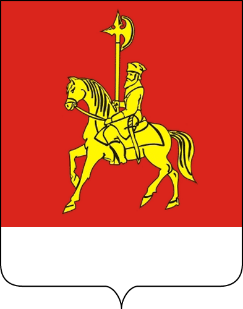 АДМИНИСТРАЦИЯ КАРАТУЗСКОГО РАЙОНАПОСТАНОВЛЕНИЯ16.09.2021						                             с. Каратузское 					                                      № 748-п О внесении изменений  в постановление администрации Каратузского района от 11.11.2013 года № 1163-п «Об утверждении муниципальной программы «Развитие культуры, молодежной политики, физкультуры и спорта в Каратузском районе»    	В соответствии со статьей 179 Бюджетного кодекса Российской Федерации, со статьей 28 Устава Муниципального образования «Каратузский район», ПОСТАНОВЛЯЮ:      	1. Внести изменения в приложение к постановлению администрации Каратузского района  от 11.11.2013 года № 1163-п «Об утверждении муниципальной программы «Развитие культуры, молодежной политики, физкультуры и спорта в Каратузском районе» следующие изменения:        	1.1. В паспорте муниципальной программы Каратузского района «Развитие культуры, молодежной политики, физкультуры и спорта в Каратузском районе», строку «Ресурсное обеспечение муниципальной программы, в том числе, в разбивке по источникам финансирования по годам реализации программы» изложить в новой редакции согласно  приложению №1, №2.1.2. Внести изменение в приложение № 3 к Паспорту подпрограммы   "Сохранение и развитие библиотечного дела района", реализуемой в рамках муниципальной программы "Развитие культуры, молодежной политики, физкультуры и спорта в Каратузском районе", строку «Объемы и источники финансирования подпрограммы на период действия подпрограммы с указанием на источники финансирования по годам реализации подпрограммы» изложить в новой редакции: Приложение № 3 к паспорту подпрограммы «Сохранение и развитие библиотечного дела района»,  реализуемой в рамках муниципальной программы «Развитие культуры, молодежной политики, физкультуры и спорта в Каратузском районе» изменить и изложить в новой редакции, согласно приложению № 3 к настоящему постановлению.1.3. Внести изменение в приложение № 4 к Паспорту подпрограммы   "Обеспечение условий предоставления культурно-досуговых услуг населению района", реализуемой в рамках муниципальной программы "Развитие культуры, молодежной политики, физкультуры и спорта в Каратузском районе", строку «Объемы и источники финансирования подпрограммы на период действия подпрограммы с указанием на источники финансирования по годам реализации подпрограммы» изложить в новой редакции: Приложение № 4 к паспорту подпрограммы «Обеспечение условий предоставления культурно–досуговых услуг населению района»,  реализуемой в рамках муниципальной программы «Развитие культуры, молодежной политики, физкультуры и спорта в Каратузском районе» изменить и изложить в новой редакции, согласно приложению № 4 к настоящему постановлению2. Контроль за исполнением настоящего постановления возложить на  А.А. Савина, заместителя главы района по социальным вопросам.	3. Постановление вступает в силу в день, следующий за днем его официального опубликования в периодическом печатном издании «Вести муниципального образования «Каратузский район».Глава района                         				                       К.А. Тюнин                                                                                                                                                                                                         Приложение  № 1  к постановлению  администрации                                                                                                                                                                                                         Каратузского района от16.09.2021№ 748-пПриложение № 1 к муниципальной программе«Развитие культуры, молодежной политики,                                                                                                                                                            физкультуры и спорта  в Каратузском районе»ИНФОРМАЦИЯО РЕСУРСНОМ ОБЕСПЕЧЕНИИ МУНИЦИПАЛЬНОЙ ПРОГРАММЫКАРАТУЗСКОГО РАЙОНА ЗА СЧЕТ СРЕДСТВ РАЙОННОГО БЮДЖЕТА,В ТОМ ЧИСЛЕ СРЕДСТВ, ПОСТУПИВШИХ ИЗ БЮДЖЕТОВ ДРУГИХУРОВНЕЙ БЮДЖЕТНОЙ СИСТЕМЫ И БЮДЖЕТОВ ГОСУДАРСТВЕННЫХВНЕБЮДЖЕТНЫХ ФОНДОВ                                                                                                                                                                                    Приложение  № 2  к постановлению  администрации                                                                                                                                                                                                         Каратузского района от16.09.2021№ 748-пПриложение № 2 к муниципальной программе«Развитие культуры, молодежной политики,                                                                                                                                                              физкультуры и спорта в Каратузском районе»ИНФОРМАЦИЯОБ ИСТОЧНИКАХ ФИНАНСИРОВАНИЯ ПОДПРОГРАММ, ОТДЕЛЬНЫХМЕРОПРИЯТИЙ МУНИЦИПАЛЬНОЙ ПРОГРАММЫ КАРАТУЗСКОГО РАЙОНА(СРЕДСТВА РАЙОННОГО БЮДЖЕТА, В ТОМ ЧИСЛЕ СРЕДСТВА,ПОСТУПИВШИЕ ИЗ БЮДЖЕТОВ ДРУГИХ УРОВНЕЙ БЮДЖЕТНОЙ СИСТЕМЫ,БЮДЖЕТОВ ГОСУДАРСТВЕННЫХ ВНЕБЮДЖЕТНЫХ ФОНДОВ)                                                                                                                                                                                                                                                 (тыс.руб)Приложение  № 4  к постановлению  администрации                                                                                                                                                            Каратузского района от 16.09.2021 № 748-пАДМИНИСТРАЦИЯ КАРАТУЗСКОГО РАЙОНАПОСТАНОВЛЕНИЕ16.09.2021                   					                           с. Каратузское                  						                    №746-пО внесении изменений в постановление администрации Каратузского районаот 02.09.2020 № 716-п «Об организации и проведении общественных, временных работ в 2021 году»В соответствии со статьей 24 Закона Российской Федерации от 19.04.1991 №1032-1 «О занятости населения в Российской Федерации», постановлением Правительства Российской Федерации от 14.07.1997 года №875 «Об утверждении Положения об организации общественных работ», Положением об агентстве труда и занятости населения Красноярского края, утвержденным постановлением Правительства Красноярского края от 15.07.2010 №387-п, в целях обеспечения гарантий социальной защиты населения и материальной поддержки граждан, руководствуясь ст.28 Устава муниципального образования «Каратузский район»,  ПОСТАНОВЛЯЮ:1. Приложение №2 к постановлению администрации Каратузского района от 02.09.2020 № 716-п «Об организации и проведении общественных, временных работ в 2021 году» изменить и изложить согласно приложению  к настоящему постановлению.2. Контроль за исполнением настоящего постановления возложить на заместителя главы района по социальным вопросам Савина А.А.3. Постановление вступает в силу в день, следующий за днем его официального опубликования в периодическом печатном издании Вести муниципального образования «Каратузский район».Глава района								          	К.А. ТюнинАУКЦИОННАЯ ДОКУМЕНТАЦИЯ № 4Администрация Каратузского района на основании постановлений № 736-п от  16.09.2021г «О проведении аукциона на право заключения аренды земельного участка, находящегося в собственности Муниципального образования «Каратузский район»», объявляет о проведении  открытого аукциона на право  заключения договоров аренды земельных участков, находящихся в собственности государственной собственности.Аукцион назначается на 09 часов 00 минут (местного времени) 21.10.2021 года в помещении по адресу: 662850, Россия, Красноярский край, Каратузский район, с. Каратузское, ул. Советская, 21, кабинет № 310. Контактный телефон: 8(39137)22-3-35.Организатор аукциона – Администрация Каратузского района  Участниками аукциона на право заключения договора аренды земельных участков, находящихся в собственности Муниципального образования «Каратузский район» могут являться граждане и юридические лица.Аукцион является открытым по составу участников.Аукцион не проводится в электронной форме (ПУНКТ 2 СТ.39.13 Земельного кодекса).Лот № 1Предметом аукциона является право на заключение договора аренды земельного участка с кадастровым номером 24:19:1801001:402, площадью 115653 кв.м., в границах, указанных в кадастровом паспорте, из категории земель: земли сельскохозяйственного назначения, Адрес (местоположение): Красноярский край, Каратузский район, 1075 м северо-западнее с. Нижний Кужебар, разрешенным использованием: сельскохозяйственное использование.Начальная цена предмета аукциона не менее 1,5 % кадастровой стоимости земельного участка: - 3851 руб. 00 копеек, (Три тысячи восемьсот пятьдесят один  рубль 00 копеек)Ежегодный размер арендной платы за земельный участок - определяется по результатам этого аукциона. Шаг аукциона – 3 % начального цена предмета аукциона – 116 (сто шестнадцать) руб.00 коп. Размер задатка 100 % начальной цены предмета аукциона: 3851 руб. 00 копеек, (Три тысячи восемьсот пятьдесят один  рубль 00 копеек)Срок аренды земельного участка– 20 (двадцать) лет 1.Порядок внесения задатка: Задаток вносится до даты подачи заявки путем безналичного перечисления на расчетный счет организатора аукциона. Реквизиты счета для перечисления задатка – ИНН 2419002063 КПП 241901001Банк получателя Отделении Красноярск Банка России//УФК по Красноярскому краю  г. Красноярск.Получатель: УФК по Красноярскому краю (Отдел земельных и имущественных отношений администрации Каратузского района (л/с 05193019170)Единый казначейский счет; 40102810245370000011Казначейский счет: 03232643046220001900БИК 010407105.КБК 90411105025050000120  ОКТМО  04622000назначение платежа – «Оплата за участие в аукционе на право заключения договора аренды земельного участка (задаток) Лот №___».Документом, подтверждающим поступление задатка на счет организатора аукциона является выписка со счета организатора аукциона.Исполнение обязанности по внесению задатка третьими лицами не допускается.2.Порядок приема заявки на участие в аукционе, адрес места ее приема, дата и время начала и окончания приема заявок на участие в аукционе:Для участия в аукционе заявителями представляются следующие документы:- заявка на участие в аукционе по установленной форме с указанием банковских реквизитов счета для возврата задатка;  - копию документов, удостоверяющих личность заявителя (для граждан- паспорт); - документы, подтверждающие внесение задатка;- надлежащим образом оформленная доверенность на лицо, имеющее право действовать от имени заявителя, если заявка подается представителем заявителя.Все вышеуказанные документы должны быть составлены на русском языке (либо содержать надлежащим образом заверенный перевод на русский язык).Предоставление документов, подтверждающих внесение задатка, признается заключением соглашения о задатке.Форму заявки на участие в аукционе, а также проект договора аренды земельного участка можно получить на официальных сайтах: Российской Федерации в информационно-телекоммуникационной сети Интернет www.torgi.gov.ru, в администрации Каратузского района по адресу: Россия, Красноярский край, Каратузский район, с.Каратузское, ул. Советская,21, каб. № 310. Способы подачи: лично путем подачи заявления, письмом и на эл. адрес: zem.karatuz@yandex.ru заверенной электронной цифровой подписью.По одному лоту заявитель вправе подать только одну заявку на участие в аукционе.Заявки на участие в аукционе принимаются по адресу: Россия, Красноярский край, Каратузский район, с.Каратузское, ул. Советская, 21, каб. № 310.  с 08 часов 00 минут 20.09.2021 года до 16 часов 00 минут   14 октября 2021 года включительно,  понедельник — пятница с 8.30 до 17.00, обед с 12.00 до 13.15.  Заявка на участие в аукционе, поступившая по истечении срока приема заявок, возвращается заявителю в день ее поступления.Заявитель имеет право отозвать принятую организатором аукциона заявку на участие в аукционе до дня окончания срока приема заявок, уведомив об этом в письменной форме организатора аукциона. 3.Порядок определения участников аукциона:Рассмотрение заявок на участие в аукционе и определение участников аукциона состоится по месту проведения аукциона: Россия, Красноярский край, Каратузский район, с.Каратузское, ул. Советская,21, каб. № 310.в 14 часов 00 минут 15.10.2021 года. Заявитель, признанный участником аукциона, становится участником аукциона с даты подписания организатором аукциона протокола рассмотрения заявок. Протокол рассмотрения заявок на участие в аукционе подписывается организатором аукциона не позднее чем в течение одного дня со дня их рассмотрения.Заявитель не допускается к участию в аукционе в следующих случаях:1) непредставление необходимых для участия в аукционе документов или представление недостоверных сведений;2) непоступление задатка на дату рассмотрения заявок на участие в аукционе;3) подача заявки на участие в аукционе лицом, которое в соответствии с настоящим Кодексом и другими федеральными законами не имеет права быть участником конкретного аукциона, приобрести земельный участок в аренду;4. Наличие сведений о заявителе в предусмотренном статьей 39.12. ЗК РФ реестре недобросовестных участников аукциона.Регистрация участников аукциона проводится в день и в месте проведения аукциона; Россия, Красноярский край, Каратузский район, с.Каратузское, ул. Советская,21, каб. № 310.4.Порядок проведения аукциона:а) аукцион является открытым по составу участников;б) участникам аукциона выдаются пронумерованные карточки участника аукциона (далее — карточки);в) аукционист оглашает начальную цену предмета аукциона и порядок проведения аукциона:— участникам аукциона предлагается путем поднятия карточек заявить о согласии приобрести предмет аукциона за указанную цену;— после поднятия карточек несколькими участниками аукциона аукционист заявляет следующее предложение по цене предмета аукциона, превышающей начальную цену (далее — цена). Каждая цена превышает предыдущую на «шаг аукциона»;— повышение цены заявляется аукционистом до тех пор, пока не останется поднятой одна карточка;в) победителем аукциона признается участник, единственная карточка которого осталась поднятой после троекратного объявления аукционистом цены; по завершении аукциона аукционист объявляет о продаже земельного участка, называет размер цены земельного участка победителя аукциона;г) размер цены земельного участка  заносится в протокол о результатах аукциона, составляемый в двух экземплярах.Победителем аукциона признается участник, предложивший наиболее высокий размер предмета аукциона.Протокол о результатах аукциона составляется в двух экземплярах, один из которых передается победителю аукциона, а второй остается у Продавца.Протокол о результатах аукциона является основанием для заключения с победителем аукциона  договора аренды земельного участка.Задатки лицам, участвовавшим в аукционе, но не победившим в нем возвращаются в течение 3 рабочих дней со дня подписания протокола о результатах аукциона.В течение 10 дней со дня составления протокола о результатах аукциона Продавец направляет победителю аукциона 3 экземпляра подписанного проекта договора аренды земельного участка. При этом размер  цены лота определяется в размере, предложенном победителем аукциона.В данном случае, не допускается заключение  договора аренды  земельного участка ранее, чем через 10 дней со дня размещения информации о результатах аукциона на официальном сайте Российской Федерации в сети Интернет для размещения информации о проведении торгов, определенном Правительством Российской Федерации www. torgi. gov.ru.Задаток, внесенный лицом, признанным победителем аукциона, засчитываются в счет    арендной платы по договору аренды земельного участка. Задаток лица, не заключившего в установленный срок договор аренды земельного участка, вследствие уклонения от заключения указанного договора, не возвращается.Признание аукциона несостоявшимся:1. В случае если на основании результатов рассмотрения заявок на участие в аукционе принято решение об отказе в допуске к участию в аукционе всех заявителей или о допуске к участию в аукционе и признании участником аукциона только одного заявителя, аукцион признается несостоявшимся.В случае если аукцион признан несостоявшимся и только один заявитель признан участником аукциона, Продавец в течение 10 дней со дня подписания протокола рассмотрения заявок на участие в аукционе направляет заявителю 3 экземпляра подписанного проекта договора. При этом размер  цены продажи земельного участка, размер годовой арендной платы определяются в размере, равном начальной цене предмета аукциона.В данном случае задаток, внесенный для участия в аукционе, засчитываются в счет  цены продажи земельного участка, в счет арендной платы за земельный участок. При уклонении от заключения договора внесенный задаток на участие в аукционе не возвращается.2. В случае если по окончании срока подачи заявок на участие в аукционе подана только одна заявка на участие в аукционе или не подано ни одной заявки на участие в аукционе, аукцион признается несостоявшимся.Если единственная заявка на участие в аукционе и заявитель, подавший указанную заявку, соответствуют всем требованиям и условиям, указанным в настоящем извещении, Продавец в течение 10 дней со дня рассмотрения указанной заявки направляет заявителю 3 экземпляра подписанного проекта договора. При этом размер цены продажи земельного участка, размер годовой арендной платы определяются в размере, равном начальной цене предмета аукциона.В данном случае задаток, внесенный для участия в аукционе, засчитываются в счет  цены продажи земельного участка, в счет арендной платы за земельный участок. При уклонении от заключения договора внесенный задаток на участие в аукционе не возвращается.3. В случае, если в аукционе участвовал только один участник или при проведении аукциона не присутствовал ни один из участников аукциона, либо в случае, если после троекратного объявления предложения о начальной цене предмета аукциона не поступило ни одного предложения о цене предмета аукциона, которое предусматривало бы более высокую цену предмета аукциона, аукцион признается несостоявшимся.В течение 10 дней со дня составления протокола о результатах аукциона Продавец направляет единственному принявшему участие в аукционе участнику 3 экземпляра подписанного проекта договора. При этом размер  цены продажи земельного участка, размер годовой арендной платы определяются в размере, равном начальной цене предмета аукциона.В данном случае, не допускается заключение договоров ранее, чем через десять дней со дня размещения информации о результатах аукциона на официальном сайте Российской Федерации в сети Интернет для размещения информации о проведении торгов, определенном Правительством Российской Федерации www.torgi.gov.ru.В данном случае задаток, внесенный для участия в аукционе, засчитываются в счет цены продажи земельного участка, в счет арендной платы за земельный участок. При уклонении от заключения договора задаток на участие в аукционе не возвращается.АУКЦИОННАЯ ДОКУМЕНТАЦИЯ № 2Администрация Каратузского района на основании постановлений № 741-п от  16.09.2021г «О проведении аукциона на право заключения аренды земельного участка, находящегося в государственной собственности», объявляет о проведении  открытого аукциона на право  заключения договоров аренды земельных участков, находящихся в собственности государственной собственности.Аукцион назначается на 09 часов 00 минут (местного времени) 21.10.2021 года в помещении по адресу: 662850, Россия, Красноярский край, Каратузский район, с. Каратузское, ул. Советская, 21, кабинет № 310. Контактный телефон: 8(39137)22-3-35.Организатор аукциона – Администрация Каратузского района  Участниками аукциона на право заключения договора аренды земельных участков, находящихся в государственной собственности могут являться граждане и юридические лица.Аукцион является открытым по составу участников.Аукцион не проводится в электронной форме (ПУНКТ 2 СТ.39.13 Земельного кодекса).Лот № 1Предметом аукциона является право на заключение договора аренды земельного участка с кадастровым номером 24:19:0801002:534, площадью 1376 кв.м., в границах, указанных в кадастровом паспорте, из категории земель: земли населенных пунктов, Адрес (местоположение): Красноярский край, Каратузский район, с. Таскино, ул. Советская, 157а, разрешенным использованием: для ведения личного подсобного хозяйства.Начальная цена предмета аукциона не менее 1,5 % кадастровой стоимости земельного участка: - 1299 руб. 00 копеек, (Одна тысяча двести девяносто девять рублей 00 копеек)Ежегодный размер арендной платы за земельный участок - определяется по результатам этого аукциона. Шаг аукциона – 3 % начального цена предмета аукциона – 39 (тридцать девять) руб.00 коп. Размер задатка 100 % начальной цены предмета аукциона: 1299 руб. 00 копеек, (Одна тысяча двести девяносто девять рублей 00 копеек)Срок аренды земельного участка– 20 (двадцать) лет 1.Порядок внесения задатка: Задаток вносится до даты подачи заявки путем безналичного перечисления на расчетный счет организатора аукциона. Реквизиты счета для перечисления задатка – ИНН 2419002063 КПП 241901001Банк получателя Отделении Красноярск Банка России//УФК по Красноярскому краю  г. Красноярск.Получатель: УФК по Красноярскому краю (Отдел земельных и имущественных отношений администрации Каратузского района (л/с 05193019170)Единый казначейский счет; 40102810245370000011Казначейский счет: 03232643046220001900БИК 010407105.КБК 90411105013100000120  ОКТМО  04622000назначение платежа – «Оплата за участие в аукционе на право заключения договора аренды земельного участка (задаток) Лот №___».Документом, подтверждающим поступление задатка на счет организатора аукциона является выписка со счета организатора аукциона.Исполнение обязанности по внесению задатка третьими лицами не допускается.2.Порядок приема заявки на участие в аукционе, адрес места ее приема, дата и время начала и окончания приема заявок на участие в аукционе:Для участия в аукционе заявителями представляются следующие документы:- заявка на участие в аукционе по установленной форме с указанием банковских реквизитов счета для возврата задатка;  - копию документов, удостоверяющих личность заявителя (для граждан- паспорт); - документы, подтверждающие внесение задатка;- надлежащим образом оформленная доверенность на лицо, имеющее право действовать от имени заявителя, если заявка подается представителем заявителя.Все вышеуказанные документы должны быть составлены на русском языке (либо содержать надлежащим образом заверенный перевод на русский язык).Предоставление документов, подтверждающих внесение задатка, признается заключением соглашения о задатке.Форму заявки на участие в аукционе, а также проект договора аренды земельного участка можно получить на официальных сайтах: Российской Федерации в информационно-телекоммуникационной сети Интернет www.torgi.gov.ru, в администрации Каратузского района по адресу: Россия, Красноярский край, Каратузский район, с.Каратузское, ул. Советская,21, каб. № 310. Способы подачи: лично путем подачи заявления, письмом и на эл. адрес: zem.karatuz@yandex.ru заверенной электронной цифровой подписью.По одному лоту заявитель вправе подать только одну заявку на участие в аукционе.Заявки на участие в аукционе принимаются по адресу: Россия, Красноярский край, Каратузский район, с.Каратузское, ул. Советская, 21, каб. № 310.  с 08 часов 00 минут 20.09.2021 года до 16 часов 00 минут   14 октября 2021 года включительно,  понедельник — пятница с 8.30 до 17.00, обед с 12.00 до 13.15.  Заявка на участие в аукционе, поступившая по истечении срока приема заявок, возвращается заявителю в день ее поступления.Заявитель имеет право отозвать принятую организатором аукциона заявку на участие в аукционе до дня окончания срока приема заявок, уведомив об этом в письменной форме организатора аукциона. 3.Порядок определения участников аукциона:Рассмотрение заявок на участие в аукционе и определение участников аукциона состоится по месту проведения аукциона: Россия, Красноярский край, Каратузский район, с.Каратузское, ул. Советская,21, каб. № 310.в 14 часов 00 минут 15.10.2021 года. Заявитель, признанный участником аукциона, становится участником аукциона с даты подписания организатором аукциона протокола рассмотрения заявок. Протокол рассмотрения заявок на участие в аукционе подписывается организатором аукциона не позднее чем в течение одного дня со дня их рассмотрения.Заявитель не допускается к участию в аукционе в следующих случаях:1) непредставление необходимых для участия в аукционе документов или представление недостоверных сведений;2) непоступление задатка на дату рассмотрения заявок на участие в аукционе;3) подача заявки на участие в аукционе лицом, которое в соответствии с настоящим Кодексом и другими федеральными законами не имеет права быть участником конкретного аукциона, приобрести земельный участок в аренду;4. Наличие сведений о заявителе в предусмотренном статьей 39.12. ЗК РФ реестре недобросовестных участников аукциона.Регистрация участников аукциона проводится в день и в месте проведения аукциона; Россия, Красноярский край, Каратузский район, с.Каратузское, ул. Советская,21, каб. № 310.4.Порядок проведения аукциона:а) аукцион является открытым по составу участников;б) участникам аукциона выдаются пронумерованные карточки участника аукциона (далее — карточки);в) аукционист оглашает начальную цену предмета аукциона и порядок проведения аукциона:— участникам аукциона предлагается путем поднятия карточек заявить о согласии приобрести предмет аукциона за указанную цену;— после поднятия карточек несколькими участниками аукциона аукционист заявляет следующее предложение по цене предмета аукциона, превышающей начальную цену (далее — цена). Каждая цена превышает предыдущую на «шаг аукциона»;— повышение цены заявляется аукционистом до тех пор, пока не останется поднятой одна карточка;в) победителем аукциона признается участник, единственная карточка которого осталась поднятой после троекратного объявления аукционистом цены; по завершении аукциона аукционист объявляет о продаже земельного участка, называет размер цены земельного участка победителя аукциона;г) размер цены земельного участка  заносится в протокол о результатах аукциона, составляемый в двух экземплярах.Победителем аукциона признается участник, предложивший наиболее высокий размер предмета аукциона.Протокол о результатах аукциона составляется в двух экземплярах, один из которых передается победителю аукциона, а второй остается у Продавца.Протокол о результатах аукциона является основанием для заключения с победителем аукциона  договора аренды земельного участка.Задатки лицам, участвовавшим в аукционе, но не победившим в нем возвращаются в течение 3 рабочих дней со дня подписания протокола о результатах аукциона.В течение 10 дней со дня составления протокола о результатах аукциона Продавец направляет победителю аукциона 3 экземпляра подписанного проекта договора аренды земельного участка. При этом размер  цены лота определяется в размере, предложенном победителем аукциона.В данном случае, не допускается заключение  договора аренды  земельного участка ранее, чем через 10 дней со дня размещения информации о результатах аукциона на официальном сайте Российской Федерации в сети Интернет для размещения информации о проведении торгов, определенном Правительством Российской Федерации www. torgi. gov.ru.Задаток, внесенный лицом, признанным победителем аукциона, засчитываются в счет    арендной платы по договору аренды земельного участка. Задаток лица, не заключившего в установленный срок договор аренды земельного участка, вследствие уклонения от заключения указанного договора, не возвращается.Признание аукциона несостоявшимся:1. В случае если на основании результатов рассмотрения заявок на участие в аукционе принято решение об отказе в допуске к участию в аукционе всех заявителей или о допуске к участию в аукционе и признании участником аукциона только одного заявителя, аукцион признается несостоявшимся.В случае если аукцион признан несостоявшимся и только один заявитель признан участником аукциона, Продавец в течение 10 дней со дня подписания протокола рассмотрения заявок на участие в аукционе направляет заявителю 3 экземпляра подписанного проекта договора. При этом размер  цены продажи земельного участка, размер годовой арендной платы определяются в размере, равном начальной цене предмета аукциона.В данном случае задаток, внесенный для участия в аукционе, засчитываются в счет  цены продажи земельного участка, в счет арендной платы за земельный участок. При уклонении от заключения договора внесенный задаток на участие в аукционе не возвращается.2. В случае если по окончании срока подачи заявок на участие в аукционе подана только одна заявка на участие в аукционе или не подано ни одной заявки на участие в аукционе, аукцион признается несостоявшимся.Если единственная заявка на участие в аукционе и заявитель, подавший указанную заявку, соответствуют всем требованиям и условиям, указанным в настоящем извещении, Продавец в течение 10 дней со дня рассмотрения указанной заявки направляет заявителю 3 экземпляра подписанного проекта договора. При этом размер цены продажи земельного участка, размер годовой арендной платы определяются в размере, равном начальной цене предмета аукциона.В данном случае задаток, внесенный для участия в аукционе, засчитываются в счет  цены продажи земельного участка, в счет арендной платы за земельный участок. При уклонении от заключения договора внесенный задаток на участие в аукционе не возвращается.3. В случае, если в аукционе участвовал только один участник или при проведении аукциона не присутствовал ни один из участников аукциона, либо в случае, если после троекратного объявления предложения о начальной цене предмета аукциона не поступило ни одного предложения о цене предмета аукциона, которое предусматривало бы более высокую цену предмета аукциона, аукцион признается несостоявшимся.В течение 10 дней со дня составления протокола о результатах аукциона Продавец направляет единственному принявшему участие в аукционе участнику 3 экземпляра подписанного проекта договора. При этом размер  цены продажи земельного участка, размер годовой арендной платы определяются в размере, равном начальной цене предмета аукциона.В данном случае, не допускается заключение договоров ранее, чем через десять дней со дня размещения информации о результатах аукциона на официальном сайте Российской Федерации в сети Интернет для размещения информации о проведении торгов, определенном Правительством Российской Федерации www.torgi.gov.ru.В данном случае задаток, внесенный для участия в аукционе, засчитываются в счет цены продажи земельного участка, в счет арендной платы за земельный участок. При уклонении от заключения договора задаток на участие в аукционе не возвращается.АУКЦИОННАЯ ДОКУМЕНТАЦИЯ № 3Администрация Каратузского района на основании постановлений № 739-п от  16.09.2021г «О проведении аукциона на право заключения аренды земельного участка, находящегося в государственной собственности», объявляет о проведении  открытого аукциона на право  заключения договоров аренды земельных участков, находящихся в собственности государственной собственности.Аукцион назначается на 09 часов 00 минут (местного времени) 21.10.2021 года в помещении по адресу: 662850, Россия, Красноярский край, Каратузский район, с. Каратузское, ул. Советская, 21, кабинет № 310. Контактный телефон: 8(39137)22-3-35.Организатор аукциона – Администрация Каратузского района  Участниками аукциона на право заключения договора аренды земельных участков, находящихся в государственной собственности могут являться граждане и юридические лица.Аукцион является открытым по составу участников.Аукцион не проводится в электронной форме (ПУНКТ 2 СТ.39.13 Земельного кодекса).Лот № 1Предметом аукциона является право на заключение договора аренды земельного участка с кадастровым номером 24:19:1101002:665, площадью 1747 кв.м., в границах, указанных в кадастровом паспорте, из категории земель: земли населенных пунктов, Адрес (местоположение): Красноярский край, Каратузский район, с. Уджей, ул. Садовая, 6 А, разрешенным использованием: для ведения личного подсобного хозяйства.Начальная цена предмета аукциона не менее 1,5 % кадастровой стоимости земельного участка: - 1230 руб. 00 копеек, (Одна тысяча двести тридцать  рублей 00 копеек)Ежегодный размер арендной платы за земельный участок - определяется по результатам этого аукциона. Шаг аукциона – 3 % начального цена предмета аукциона – 37 (тридцать семь) руб.00 коп. Размер задатка 100 % начальной цены предмета аукциона: 1230 руб. 00 копеек, (Одна тысяча двести тридцать  рублей 00 копеек)Срок аренды земельного участка– 20 (двадцать) лет 1.Порядок внесения задатка: Задаток вносится до даты подачи заявки путем безналичного перечисления на расчетный счет организатора аукциона. Реквизиты счета для перечисления задатка – ИНН 2419002063 КПП 241901001Банк получателя Отделении Красноярск Банка России//УФК по Красноярскому краю  г. Красноярск.Получатель: УФК по Красноярскому краю (Отдел земельных и имущественных отношений администрации Каратузского района (л/с 05193019170)Единый казначейский счет; 40102810245370000011Казначейский счет: 03232643046220001900БИК 010407105.КБК 90411105013100000120  ОКТМО  04622000назначение платежа – «Оплата за участие в аукционе на право заключения договора аренды земельного участка (задаток) Лот №___».Документом, подтверждающим поступление задатка на счет организатора аукциона является выписка со счета организатора аукциона.Исполнение обязанности по внесению задатка третьими лицами не допускается.2.Порядок приема заявки на участие в аукционе, адрес места ее приема, дата и время начала и окончания приема заявок на участие в аукционе:Для участия в аукционе заявителями представляются следующие документы:- заявка на участие в аукционе по установленной форме с указанием банковских реквизитов счета для возврата задатка;  - копию документов, удостоверяющих личность заявителя (для граждан- паспорт); - документы, подтверждающие внесение задатка;- надлежащим образом оформленная доверенность на лицо, имеющее право действовать от имени заявителя, если заявка подается представителем заявителя.Все вышеуказанные документы должны быть составлены на русском языке (либо содержать надлежащим образом заверенный перевод на русский язык).Предоставление документов, подтверждающих внесение задатка, признается заключением соглашения о задатке.Форму заявки на участие в аукционе, а также проект договора аренды земельного участка можно получить на официальных сайтах: Российской Федерации в информационно-телекоммуникационной сети Интернет www.torgi.gov.ru, в администрации Каратузского района по адресу: Россия, Красноярский край, Каратузский район, с.Каратузское, ул. Советская,21, каб. № 310. Способы подачи: лично путем подачи заявления, письмом и на эл. адрес: zem.karatuz@yandex.ru заверенной электронной цифровой подписью.По одному лоту заявитель вправе подать только одну заявку на участие в аукционе.Заявки на участие в аукционе принимаются по адресу: Россия, Красноярский край, Каратузский район, с.Каратузское, ул. Советская, 21, каб. № 310.  с 08 часов 00 минут 20.09.2021 года до 16 часов 00 минут   14 октября 2021 года включительно,  понедельник — пятница с 8.30 до 17.00, обед с 12.00 до 13.15.  Заявка на участие в аукционе, поступившая по истечении срока приема заявок, возвращается заявителю в день ее поступления.Заявитель имеет право отозвать принятую организатором аукциона заявку на участие в аукционе до дня окончания срока приема заявок, уведомив об этом в письменной форме организатора аукциона. 3.Порядок определения участников аукциона:Рассмотрение заявок на участие в аукционе и определение участников аукциона состоится по месту проведения аукциона: Россия, Красноярский край, Каратузский район, с.Каратузское, ул. Советская,21, каб. № 310.в 14 часов 00 минут 15.10.2021 года. Заявитель, признанный участником аукциона, становится участником аукциона с даты подписания организатором аукциона протокола рассмотрения заявок. Протокол рассмотрения заявок на участие в аукционе подписывается организатором аукциона не позднее чем в течение одного дня со дня их рассмотрения.Заявитель не допускается к участию в аукционе в следующих случаях:1) непредставление необходимых для участия в аукционе документов или представление недостоверных сведений;2) непоступление задатка на дату рассмотрения заявок на участие в аукционе;3) подача заявки на участие в аукционе лицом, которое в соответствии с настоящим Кодексом и другими федеральными законами не имеет права быть участником конкретного аукциона, приобрести земельный участок в аренду;4. Наличие сведений о заявителе в предусмотренном статьей 39.12. ЗК РФ реестре недобросовестных участников аукциона.Регистрация участников аукциона проводится в день и в месте проведения аукциона; Россия, Красноярский край, Каратузский район, с.Каратузское, ул. Советская,21, каб. № 310.4.Порядок проведения аукциона:а) аукцион является открытым по составу участников;б) участникам аукциона выдаются пронумерованные карточки участника аукциона (далее — карточки);в) аукционист оглашает начальную цену предмета аукциона и порядок проведения аукциона:— участникам аукциона предлагается путем поднятия карточек заявить о согласии приобрести предмет аукциона за указанную цену;— после поднятия карточек несколькими участниками аукциона аукционист заявляет следующее предложение по цене предмета аукциона, превышающей начальную цену (далее — цена). Каждая цена превышает предыдущую на «шаг аукциона»;— повышение цены заявляется аукционистом до тех пор, пока не останется поднятой одна карточка;в) победителем аукциона признается участник, единственная карточка которого осталась поднятой после троекратного объявления аукционистом цены; по завершении аукциона аукционист объявляет о продаже земельного участка, называет размер цены земельного участка победителя аукциона;г) размер цены земельного участка  заносится в протокол о результатах аукциона, составляемый в двух экземплярах.Победителем аукциона признается участник, предложивший наиболее высокий размер предмета аукциона.Протокол о результатах аукциона составляется в двух экземплярах, один из которых передается победителю аукциона, а второй остается у Продавца.Протокол о результатах аукциона является основанием для заключения с победителем аукциона  договора аренды земельного участка.Задатки лицам, участвовавшим в аукционе, но не победившим в нем возвращаются в течение 3 рабочих дней со дня подписания протокола о результатах аукциона.В течение 10 дней со дня составления протокола о результатах аукциона Продавец направляет победителю аукциона 3 экземпляра подписанного проекта договора аренды земельного участка. При этом размер  цены лота определяется в размере, предложенном победителем аукциона.В данном случае, не допускается заключение  договора аренды  земельного участка ранее, чем через 10 дней со дня размещения информации о результатах аукциона на официальном сайте Российской Федерации в сети Интернет для размещения информации о проведении торгов, определенном Правительством Российской Федерации www. torgi. gov.ru.Задаток, внесенный лицом, признанным победителем аукциона, засчитываются в счет    арендной платы по договору аренды земельного участка. Задаток лица, не заключившего в установленный срок договор аренды земельного участка, вследствие уклонения от заключения указанного договора, не возвращается.Признание аукциона несостоявшимся:1. В случае если на основании результатов рассмотрения заявок на участие в аукционе принято решение об отказе в допуске к участию в аукционе всех заявителей или о допуске к участию в аукционе и признании участником аукциона только одного заявителя, аукцион признается несостоявшимся.В случае если аукцион признан несостоявшимся и только один заявитель признан участником аукциона, Продавец в течение 10 дней со дня подписания протокола рассмотрения заявок на участие в аукционе направляет заявителю 3 экземпляра подписанного проекта договора. При этом размер  цены продажи земельного участка, размер годовой арендной платы определяются в размере, равном начальной цене предмета аукциона.В данном случае задаток, внесенный для участия в аукционе, засчитываются в счет  цены продажи земельного участка, в счет арендной платы за земельный участок. При уклонении от заключения договора внесенный задаток на участие в аукционе не возвращается.2. В случае если по окончании срока подачи заявок на участие в аукционе подана только одна заявка на участие в аукционе или не подано ни одной заявки на участие в аукционе, аукцион признается несостоявшимся.Если единственная заявка на участие в аукционе и заявитель, подавший указанную заявку, соответствуют всем требованиям и условиям, указанным в настоящем извещении, Продавец в течение 10 дней со дня рассмотрения указанной заявки направляет заявителю 3 экземпляра подписанного проекта договора. При этом размер цены продажи земельного участка, размер годовой арендной платы определяются в размере, равном начальной цене предмета аукциона.В данном случае задаток, внесенный для участия в аукционе, засчитываются в счет  цены продажи земельного участка, в счет арендной платы за земельный участок. При уклонении от заключения договора внесенный задаток на участие в аукционе не возвращается.3. В случае, если в аукционе участвовал только один участник или при проведении аукциона не присутствовал ни один из участников аукциона, либо в случае, если после троекратного объявления предложения о начальной цене предмета аукциона не поступило ни одного предложения о цене предмета аукциона, которое предусматривало бы более высокую цену предмета аукциона, аукцион признается несостоявшимся.В течение 10 дней со дня составления протокола о результатах аукциона Продавец направляет единственному принявшему участие в аукционе участнику 3 экземпляра подписанного проекта договора. При этом размер  цены продажи земельного участка, размер годовой арендной платы определяются в размере, равном начальной цене предмета аукциона.В данном случае, не допускается заключение договоров ранее, чем через десять дней со дня размещения информации о результатах аукциона на официальном сайте Российской Федерации в сети Интернет для размещения информации о проведении торгов, определенном Правительством Российской Федерации www.torgi.gov.ru.В данном случае задаток, внесенный для участия в аукционе, засчитываются в счет цены продажи земельного участка, в счет арендной платы за земельный участок. При уклонении от заключения договора задаток на участие в аукционе не возвращается.АУКЦИОННАЯ ДОКУМЕНТАЦИЯ № 1Администрация Каратузского района на основании постановлений № 740-п от  16.09.2021г «О проведении аукциона на право заключения аренды земельного участка, находящегося в государственной собственности», объявляет о проведении  открытого аукциона на право  заключения договоров аренды земельных участков, находящихся в собственности государственной собственности.Аукцион назначается на 09 часов 00 минут (местного времени) 21.10.2021 года в помещении по адресу: 662850, Россия, Красноярский край, Каратузский район, с. Каратузское, ул. Советская, 21, кабинет № 310. Контактный телефон: 8(39137)22-3-35.Организатор аукциона – Администрация Каратузского района  Участниками аукциона на право заключения договора аренды земельных участков, находящихся в государственной собственности могут являться граждане и юридические лица.Аукцион является открытым по составу участников.Аукцион не проводится в электронной форме (ПУНКТ 2 СТ.39.13 Земельного кодекса).Лот № 1Предметом аукциона является право на заключение договора аренды земельного участка с кадастровым номером 24:19:1203003:631, площадью 1644 кв.м., в границах, указанных в кадастровом паспорте, из категории земель: земли населенных пунктов, Адрес (местоположение): Красноярский край, Каратузский район, с. Черемушка, ул. Молодежная, 14А, разрешенным использованием: для ведения личного подсобного хозяйства.Начальная цена предмета аукциона не менее 1,5 % кадастровой стоимости земельного участка: - 1526 руб. 00 копеек, (Одна тысяча пятьсот двадцать шесть рублей 00 копеек)Ежегодный размер арендной платы за земельный участок - определяется по результатам этого аукциона. Шаг аукциона – 3 % начального цена предмета аукциона – 46 (сорок шесть) руб.00 коп. Размер задатка 100 % начальной цены предмета аукциона: 1526 руб. 00 копеек, (Одна тысяча пятьсот двадцать шесть рублей 00 копеек)Срок аренды земельного участка– 20 (двадцать) лет 1.Порядок внесения задатка: Задаток вносится до даты подачи заявки путем безналичного перечисления на расчетный счет организатора аукциона. Реквизиты счета для перечисления задатка – ИНН 2419002063 КПП 241901001Банк получателя Отделении Красноярск Банка России//УФК по Красноярскому краю  г. Красноярск.Получатель: УФК по Красноярскому краю (Отдел земельных и имущественных отношений администрации Каратузского района (л/с 05193019170)Единый казначейский счет; 40102810245370000011Казначейский счет: 03232643046220001900БИК 010407105.КБК 90411105013100000120  ОКТМО  04622000назначение платежа – «Оплата за участие в аукционе на право заключения договора аренды земельного участка (задаток) Лот №___».Документом, подтверждающим поступление задатка на счет организатора аукциона является выписка со счета организатора аукциона.Исполнение обязанности по внесению задатка третьими лицами не допускается.2.Порядок приема заявки на участие в аукционе, адрес места ее приема, дата и время начала и окончания приема заявок на участие в аукционе:Для участия в аукционе заявителями представляются следующие документы:- заявка на участие в аукционе по установленной форме с указанием банковских реквизитов счета для возврата задатка;  - копию документов, удостоверяющих личность заявителя (для граждан- паспорт); - документы, подтверждающие внесение задатка;- надлежащим образом оформленная доверенность на лицо, имеющее право действовать от имени заявителя, если заявка подается представителем заявителя.Все вышеуказанные документы должны быть составлены на русском языке (либо содержать надлежащим образом заверенный перевод на русский язык).Предоставление документов, подтверждающих внесение задатка, признается заключением соглашения о задатке.Форму заявки на участие в аукционе, а также проект договора аренды земельного участка можно получить на официальных сайтах: Российской Федерации в информационно-телекоммуникационной сети Интернет www.torgi.gov.ru, в администрации Каратузского района по адресу: Россия, Красноярский край, Каратузский район, с.Каратузское, ул. Советская,21, каб. № 310. Способы подачи: лично путем подачи заявления, письмом и на эл. адрес: zem.karatuz@yandex.ru заверенной электронной цифровой подписью.По одному лоту заявитель вправе подать только одну заявку на участие в аукционе.Заявки на участие в аукционе принимаются по адресу: Россия, Красноярский край, Каратузский район, с.Каратузское, ул. Советская, 21, каб. № 310.  с 08 часов 00 минут 20.09.2021 года до 16 часов 00 минут   14 октября 2021 года включительно,  понедельник — пятница с 8.30 до 17.00, обед с 12.00 до 13.15.  Заявка на участие в аукционе, поступившая по истечении срока приема заявок, возвращается заявителю в день ее поступления.Заявитель имеет право отозвать принятую организатором аукциона заявку на участие в аукционе до дня окончания срока приема заявок, уведомив об этом в письменной форме организатора аукциона. 3.Порядок определения участников аукциона:Рассмотрение заявок на участие в аукционе и определение участников аукциона состоится по месту проведения аукциона: Россия, Красноярский край, Каратузский район, с.Каратузское, ул. Советская,21, каб. № 310.в 14 часов 00 минут 15.10.2021 года. Заявитель, признанный участником аукциона, становится участником аукциона с даты подписания организатором аукциона протокола рассмотрения заявок. Протокол рассмотрения заявок на участие в аукционе подписывается организатором аукциона не позднее чем в течение одного дня со дня их рассмотрения.Заявитель не допускается к участию в аукционе в следующих случаях:1) непредставление необходимых для участия в аукционе документов или представление недостоверных сведений;2) непоступление задатка на дату рассмотрения заявок на участие в аукционе;3) подача заявки на участие в аукционе лицом, которое в соответствии с настоящим Кодексом и другими федеральными законами не имеет права быть участником конкретного аукциона, приобрести земельный участок в аренду;4. Наличие сведений о заявителе в предусмотренном статьей 39.12. ЗК РФ реестре недобросовестных участников аукциона.Регистрация участников аукциона проводится в день и в месте проведения аукциона; Россия, Красноярский край, Каратузский район, с.Каратузское, ул. Советская,21, каб. № 310.4.Порядок проведения аукциона:а) аукцион является открытым по составу участников;б) участникам аукциона выдаются пронумерованные карточки участника аукциона (далее — карточки);в) аукционист оглашает начальную цену предмета аукциона и порядок проведения аукциона:— участникам аукциона предлагается путем поднятия карточек заявить о согласии приобрести предмет аукциона за указанную цену;— после поднятия карточек несколькими участниками аукциона аукционист заявляет следующее предложение по цене предмета аукциона, превышающей начальную цену (далее — цена). Каждая цена превышает предыдущую на «шаг аукциона»;— повышение цены заявляется аукционистом до тех пор, пока не останется поднятой одна карточка;в) победителем аукциона признается участник, единственная карточка которого осталась поднятой после троекратного объявления аукционистом цены; по завершении аукциона аукционист объявляет о продаже земельного участка, называет размер цены земельного участка победителя аукциона;г) размер цены земельного участка  заносится в протокол о результатах аукциона, составляемый в двух экземплярах.Победителем аукциона признается участник, предложивший наиболее высокий размер предмета аукциона.Протокол о результатах аукциона составляется в двух экземплярах, один из которых передается победителю аукциона, а второй остается у Продавца.Протокол о результатах аукциона является основанием для заключения с победителем аукциона  договора аренды земельного участка.Задатки лицам, участвовавшим в аукционе, но не победившим в нем возвращаются в течение 3 рабочих дней со дня подписания протокола о результатах аукциона.В течение 10 дней со дня составления протокола о результатах аукциона Продавец направляет победителю аукциона 3 экземпляра подписанного проекта договора аренды земельного участка. При этом размер  цены лота определяется в размере, предложенном победителем аукциона.В данном случае, не допускается заключение  договора аренды  земельного участка ранее, чем через 10 дней со дня размещения информации о результатах аукциона на официальном сайте Российской Федерации в сети Интернет для размещения информации о проведении торгов, определенном Правительством Российской Федерации www. torgi. gov.ru.Задаток, внесенный лицом, признанным победителем аукциона, засчитываются в счет    арендной платы по договору аренды земельного участка. Задаток лица, не заключившего в установленный срок договор аренды земельного участка, вследствие уклонения от заключения указанного договора, не возвращается.Признание аукциона несостоявшимся:1. В случае если на основании результатов рассмотрения заявок на участие в аукционе принято решение об отказе в допуске к участию в аукционе всех заявителей или о допуске к участию в аукционе и признании участником аукциона только одного заявителя, аукцион признается несостоявшимся.В случае если аукцион признан несостоявшимся и только один заявитель признан участником аукциона, Продавец в течение 10 дней со дня подписания протокола рассмотрения заявок на участие в аукционе направляет заявителю 3 экземпляра подписанного проекта договора. При этом размер  цены продажи земельного участка, размер годовой арендной платы определяются в размере, равном начальной цене предмета аукциона.В данном случае задаток, внесенный для участия в аукционе, засчитываются в счет  цены продажи земельного участка, в счет арендной платы за земельный участок. При уклонении от заключения договора внесенный задаток на участие в аукционе не возвращается.2. В случае если по окончании срока подачи заявок на участие в аукционе подана только одна заявка на участие в аукционе или не подано ни одной заявки на участие в аукционе, аукцион признается несостоявшимся.Если единственная заявка на участие в аукционе и заявитель, подавший указанную заявку, соответствуют всем требованиям и условиям, указанным в настоящем извещении, Продавец в течение 10 дней со дня рассмотрения указанной заявки направляет заявителю 3 экземпляра подписанного проекта договора. При этом размер цены продажи земельного участка, размер годовой арендной платы определяются в размере, равном начальной цене предмета аукциона.В данном случае задаток, внесенный для участия в аукционе, засчитываются в счет  цены продажи земельного участка, в счет арендной платы за земельный участок. При уклонении от заключения договора внесенный задаток на участие в аукционе не возвращается.3. В случае, если в аукционе участвовал только один участник или при проведении аукциона не присутствовал ни один из участников аукциона, либо в случае, если после троекратного объявления предложения о начальной цене предмета аукциона не поступило ни одного предложения о цене предмета аукциона, которое предусматривало бы более высокую цену предмета аукциона, аукцион признается несостоявшимся.В течение 10 дней со дня составления протокола о результатах аукциона Продавец направляет единственному принявшему участие в аукционе участнику 3 экземпляра подписанного проекта договора. При этом размер  цены продажи земельного участка, размер годовой арендной платы определяются в размере, равном начальной цене предмета аукциона.В данном случае, не допускается заключение договоров ранее, чем через десять дней со дня размещения информации о результатах аукциона на официальном сайте Российской Федерации в сети Интернет для размещения информации о проведении торгов, определенном Правительством Российской Федерации www.torgi.gov.ru.В данном случае задаток, внесенный для участия в аукционе, засчитываются в счет цены продажи земельного участка, в счет арендной платы за земельный участок. При уклонении от заключения договора задаток на участие в аукционе не возвращается.Ресурсное обеспечениемуниципальной программы, в том числе,в разбивке  по источникам  финансирования по годам реализации программыОбщий объем финансирования программы – 176066,89 тыс. рублей.в том числе:                                    
средства федерального бюджета – 5679,08 тыс. руб.средства краевого бюджета –  11281,88 тыс. руб.          
средства районного бюджета –  159105,93 тыс. руб.2021 год – 90551,17 тыс. руб.в том числе:        средства федерального бюджета – 409,43 тыс. руб.средства краевого бюджета  -  9568,97 тыс. руб.
средства  районного бюджета – 80572,77  тыс. руб.2022 год – 40125,04 тыс. руб.в том числе:                                    
средства федерального бюджета – 199,41 тыс. руб.средства краевого бюджета – 659,05 тыс. руб.
средства  районного бюджета – 39266,58  тыс. руб.2023 год – 45390,67 тыс. руб.в том числе:                                    
средства федерального бюджета – 5070,24 тыс. руб.средства краевого бюджета –  1053,85 тыс. руб.
средства  районного бюджета – 39266,58  тыс. руб.Объёмы и источники финансирования  подпрограммыОбщий объем финансирования: 56045,69 тыс. руб.  в том числе:федеральный бюджет – 148,81 тыс. руб.краевой бюджет –  936,79 тыс. руб.районный бюджет – 54960,09 тыс. руб.в том числе по годам:2021 г. – 19219,63 тыс. руб.- федеральный бюджет – 148,81 тыс. руб.- краевой бюджет – 346,39 тыс. руб.- районный бюджет – 18724,43 тыс. руб.2022 г. – 18413,03 тыс. руб.- федеральный бюджет – 0,00 тыс. руб.- краевой бюджет – 295,20 тыс. руб.- районный бюджет – 18117,83 тыс. руб.2023 г. – 18413,03 тыс. руб.- федеральный бюджет – 0,00 тыс. руб.- краевой бюджет – 295,20 тыс. руб.- районный бюджет – 18117,83 тыс. руб.Объёмы и источники финансирования  подпрограммыОбщий объем финансирования: 75139,04 тыс. руб.  в том числе:федеральный бюджет – 5530,27 тыс. руб.краевой бюджет – 6184,35 тыс. руб.районный бюджет – 63424,41 тыс. руб.в том числе по годам:2021 г. – 53591,60 тыс. руб.- федеральный бюджет – 260,62 тыс. руб.- краевой бюджет – 5626,65 тыс. руб.- районный бюджет –  47704,33 тыс. руб.2022 г. – 8140,91 тыс. руб.- федеральный бюджет – 199,41 тыс. руб.- краевой бюджет – 81,45 тыс. руб.- районный бюджет – 7860,04 тыс. руб.2023 г. – 13406,53 тыс. руб.- федеральный бюджет – 5070,24 тыс. руб.- краевой бюджет – 476,25 тыс. руб.- районный бюджет – 7860,04 тыс. руб.N п/пСтатус (муниципальная программа, подпрограмма)Наименование программы, подпрограммыНаименование главного распорядителя бюджетных средств (далее – ГРБС)Код бюджетной классификацииКод бюджетной классификацииКод бюджетной классификацииКод бюджетной классификацииКод бюджетной классификацииОчередной финансовый год – 2021Первый год планового периода- 2022Второй год планового периода – 2023Итого на период 2021 – 2023 годовN п/пСтатус (муниципальная программа, подпрограмма)Наименование программы, подпрограммыНаименование главного распорядителя бюджетных средств (далее – ГРБС)ГРБСРз ПрЦСРВРпланпланпланплан12345678991011121Муниципальная программа Каратузского района«Развитие культуры, молодежной политики, физкультуры и спорта в Каратузском районе»всего, расходные обязательства по муниципальной программе ХХХХ90551,1790551,1740125,0445390,67176066,891Муниципальная программа Каратузского района«Развитие культуры, молодежной политики, физкультуры и спорта в Каратузском районе»в том числе по ГРБС:1Муниципальная программа Каратузского района«Развитие культуры, молодежной политики, физкультуры и спорта в Каратузском районе»администрация Каратузского районаХХХХ80572,7780572,7739266,5839266,58159105,932Подпрограмма 1«Развитие музейной деятельности»всего, расходные обязательства по муниципальной программе ХХХХ3203,003203,003142,003142,009487,002Подпрограмма 1«Развитие музейной деятельности»в том числе по ГРБС:2Подпрограмма 1«Развитие музейной деятельности»администрация Каратузского районаХХХХ3203,003203,003142,003142,009487,002Подпрограмма 2  «Каратуз молодой»всего, расходные обязательства по муниципальной программе ХХХХ2803,912803,912597,412597,417998,722Подпрограмма 2  «Каратуз молодой»в том числе по ГРБС:2Подпрограмма 2  «Каратуз молодой»администрация Каратузского районаХХХХ2328,412328,412315,012315,016958,423Подпрограмма 3 «Развитие и пропаганда физической культуры и спорта»всего, расходные обязательства по муниципальной программе ХХХХ11417,6011417,607666,707666,7026751,003Подпрограмма 3 «Развитие и пропаганда физической культуры и спорта»в том числе по ГРБС:3Подпрограмма 3 «Развитие и пропаганда физической культуры и спорта»администрация Каратузского районаХХХХ8447,608447,607666,707666,7023781,004Подпрограмма 4«Поддержка и развитие культурного потенциала»всего, расходные обязательства по муниципальной программе ХХХХ150,00150,00150,00150,00450,004Подпрограмма 4«Поддержка и развитие культурного потенциала»в том числе по ГРБС:4Подпрограмма 4«Поддержка и развитие культурного потенциала»администрация Каратузского районаХХХХ150,00150,00150,00150,00450,005Подпрограмма 5«Сохранение и развитие библиотечного дела района»всего, расходные обязательства по муниципальной программе ХХХХ19219,6319219,6318413,0318413,0356045,695Подпрограмма 5«Сохранение и развитие библиотечного дела района»в том числе по ГРБС:5Подпрограмма 5«Сохранение и развитие библиотечного дела района»администрация Каратузского районаХХХХ18724,4318724,4318117,8318117,8354960,096Подпрограмма 6«Обеспечение условий предоставления культурно-досуговых услуг населению района»всего, расходные обязательства по муниципальной программе ХХХХ53591,6053591,608140,9013406,5375139,046Подпрограмма 6«Обеспечение условий предоставления культурно-досуговых услуг населению района»в том числе по ГРБС:6Подпрограмма 6«Обеспечение условий предоставления культурно-досуговых услуг населению района»администрация Каратузского районаХХХХ47704,3347704,337860,047860,0463424,417Подпрограмма 7«Социальные услуги населению через партнерство не коммерчес- ких организаций и власти»всего, расходные обязательства по муниципальной программе ХХХХ165,44165,4415,0015,00195,447Подпрограмма 7«Социальные услуги населению через партнерство не коммерчес- ких организаций и власти»в том числе по ГРБС:7Подпрограмма 7«Социальные услуги населению через партнерство не коммерчес- ких организаций и власти»администрация Каратузского районаХХХХ15,0015,0015,0015,0045,00N п/пСтатус (муниципальная программа, подпрограмма)Наименование государственной программы Красноярского края, подпрограммыУровень бюджетной системы/источники финансированияОчередной финансовый год – 2021Первый год планового периода – 2022Второй год планового периода – 2023Итого на период 2021 – 2023 годовN п/пСтатус (муниципальная программа, подпрограмма)Наименование государственной программы Красноярского края, подпрограммыУровень бюджетной системы/источники финансированияпланпланпланИтого на период 2021 – 2023 годов123456781Муниципальная программа Каратузского района«Развитие культуры, молодежной политики, физкультуры и спорта в Каратузском районе»всего90551,1740125,0445390,67176066,891Муниципальная программа Каратузского района«Развитие культуры, молодежной политики, физкультуры и спорта в Каратузском районе»в том числе:1Муниципальная программа Каратузского района«Развитие культуры, молодежной политики, физкультуры и спорта в Каратузском районе»федеральный бюджет 409,43199,415070,245679,081Муниципальная программа Каратузского района«Развитие культуры, молодежной политики, физкультуры и спорта в Каратузском районе»краевой бюджет9568,97659,051053,8511281,881Муниципальная программа Каратузского района«Развитие культуры, молодежной политики, физкультуры и спорта в Каратузском районе»районный  бюджет80572,7739266,5839266,58159105,931Муниципальная программа Каратузского района«Развитие культуры, молодежной политики, физкультуры и спорта в Каратузском районе»бюджеты сельских поселений Каратузского района2Подпрограмма  1«Развитие музейной деятельности»всего3203,003142,003142,009487,002Подпрограмма  1«Развитие музейной деятельности»в том числе:2Подпрограмма  1«Развитие музейной деятельности»федеральный бюджет 2Подпрограмма  1«Развитие музейной деятельности»краевой бюджет2Подпрограмма  1«Развитие музейной деятельности»районный  бюджет3203,003142,003142,009487,002Подпрограмма  1«Развитие музейной деятельности»бюджеты сельских поселений Каратузского района3Подпрограмма 2«Каратуз молодой»всего2803,912597,412597,417998,723Подпрограмма 2«Каратуз молодой»в том числе:3Подпрограмма 2«Каратуз молодой»федеральный бюджет 3Подпрограмма 2«Каратуз молодой»краевой бюджет475,50282,40282,401040,303Подпрограмма 2«Каратуз молодой»районный  бюджет2328,412315,012315,016958,423Подпрограмма 2«Каратуз молодой»бюджеты сельских поселений Каратузского района4Подпрограмма 3 «Развитие и пропаганда физической культуры и спорта»всего11417,607666,707666,7026751,004Подпрограмма 3 «Развитие и пропаганда физической культуры и спорта»в том числе:4Подпрограмма 3 «Развитие и пропаганда физической культуры и спорта»федеральный бюджет 4Подпрограмма 3 «Развитие и пропаганда физической культуры и спорта»краевой бюджет2970,004Подпрограмма 3 «Развитие и пропаганда физической культуры и спорта»районный  бюджет8447,607666,707666,7023781,004Подпрограмма 3 «Развитие и пропаганда физической культуры и спорта»бюджеты сельских поселений Каратузского района5Подпрограмма  4 «Поддержка и развитие культурного потенциала»всего150,00150,00150,00450,005Подпрограмма  4 «Поддержка и развитие культурного потенциала»в том числе:5Подпрограмма  4 «Поддержка и развитие культурного потенциала»федеральный бюджет 5Подпрограмма  4 «Поддержка и развитие культурного потенциала»краевой бюджет5Подпрограмма  4 «Поддержка и развитие культурного потенциала»районный  бюджет150,00150,00150,00450,005Подпрограмма  4 «Поддержка и развитие культурного потенциала»бюджеты сельских поселений Каратузского района6Подпрограмма 5«Сохранение и развитие библиотечного дела района»всего19219,6318413,0318413,0356042,696Подпрограмма 5«Сохранение и развитие библиотечного дела района»в том числе:6Подпрограмма 5«Сохранение и развитие библиотечного дела района»федеральный бюджет 148,81148,816Подпрограмма 5«Сохранение и развитие библиотечного дела района»краевой бюджет346,39295,20295,20936,796Подпрограмма 5«Сохранение и развитие библиотечного дела района»районный  бюджет18724,4318117,8318117,8354960,096Подпрограмма 5«Сохранение и развитие библиотечного дела района»бюджеты сельских поселений Каратузского района7Подпрограмма 6 «Обеспечение условий предоставления культурно-досуговых услуг населению района»всего53591,608140,9113406,5375139,047Подпрограмма 6 «Обеспечение условий предоставления культурно-досуговых услуг населению района»в том числе:7Подпрограмма 6 «Обеспечение условий предоставления культурно-досуговых услуг населению района»федеральный бюджет 260,62199,415070,245530,277Подпрограмма 6 «Обеспечение условий предоставления культурно-досуговых услуг населению района»краевой бюджет5626,6581,45476,256184,357Подпрограмма 6 «Обеспечение условий предоставления культурно-досуговых услуг населению района»районный  бюджет47704,337860,047860,0463424,417Подпрограмма 6 «Обеспечение условий предоставления культурно-досуговых услуг населению района»бюджеты сельских поселений Каратузского района8Подпрограмма 7«Социальные услуги населению через партнерство некоммерческих организаций и власти»всего165,4415,0015,00195,448Подпрограмма 7«Социальные услуги населению через партнерство некоммерческих организаций и власти»в том числе:8Подпрограмма 7«Социальные услуги населению через партнерство некоммерческих организаций и власти»федеральный бюджет 8Подпрограмма 7«Социальные услуги населению через партнерство некоммерческих организаций и власти»краевой бюджет150,440,000,00150,448Подпрограмма 7«Социальные услуги населению через партнерство некоммерческих организаций и власти»районный  бюджет15,0015,0015,0045,008Подпрограмма 7«Социальные услуги населению через партнерство некоммерческих организаций и власти»бюджеты сельских поселений Каратузского районаПриложение  № 3  к постановлению  администрацииКаратузского района  от 16.09.2021№ 748-пПриложение к  подпрограмме   «Сохранение и развитие библиотечного дела района»Приложение  № 3  к постановлению  администрацииКаратузского района  от 16.09.2021№ 748-пПриложение к  подпрограмме   «Сохранение и развитие библиотечного дела района»Приложение  № 3  к постановлению  администрацииКаратузского района  от 16.09.2021№ 748-пПриложение к  подпрограмме   «Сохранение и развитие библиотечного дела района»Приложение  № 3  к постановлению  администрацииКаратузского района  от 16.09.2021№ 748-пПриложение к  подпрограмме   «Сохранение и развитие библиотечного дела района»Приложение  № 3  к постановлению  администрацииКаратузского района  от 16.09.2021№ 748-пПриложение к  подпрограмме   «Сохранение и развитие библиотечного дела района»Приложение  № 3  к постановлению  администрацииКаратузского района  от 16.09.2021№ 748-пПриложение к  подпрограмме   «Сохранение и развитие библиотечного дела района»Приложение  № 3  к постановлению  администрацииКаратузского района  от 16.09.2021№ 748-пПриложение к  подпрограмме   «Сохранение и развитие библиотечного дела района»Приложение  № 3  к постановлению  администрацииКаратузского района  от 16.09.2021№ 748-пПриложение к  подпрограмме   «Сохранение и развитие библиотечного дела района»Приложение  № 3  к постановлению  администрацииКаратузского района  от 16.09.2021№ 748-пПриложение к  подпрограмме   «Сохранение и развитие библиотечного дела района»Перечень мероприятий подпрограммыПеречень мероприятий подпрограммыПеречень мероприятий подпрограммыПеречень мероприятий подпрограммыПеречень мероприятий подпрограммыПеречень мероприятий подпрограммыПеречень мероприятий подпрограммыПеречень мероприятий подпрограммыПеречень мероприятий подпрограммыПеречень мероприятий подпрограммыПеречень мероприятий подпрограммыПеречень мероприятий подпрограммыПеречень мероприятий подпрограммыПеречень мероприятий подпрограммыПеречень мероприятий подпрограммыПеречень мероприятий подпрограммыПеречень мероприятий подпрограммыПеречень мероприятий подпрограммыПеречень мероприятий подпрограммыПеречень мероприятий подпрограммыПеречень мероприятий подпрограммы№ п/п№ п/п№ п/пНаименование  программы, подпрограммы  ГРБС  ГРБСКод бюджетной классификацииКод бюджетной классификацииКод бюджетной классификацииКод бюджетной классификацииКод бюджетной классификацииКод бюджетной классификацииРасходыРасходыРасходыРасходыРасходыОжидаемый результат от реализации подпрограммного мероприятия 
(в натуральном выражении), количество получателейОжидаемый результат от реализации подпрограммного мероприятия 
(в натуральном выражении), количество получателей№ п/п№ п/п№ п/пНаименование  программы, подпрограммы  ГРБС  ГРБСКод бюджетной классификацииКод бюджетной классификацииКод бюджетной классификацииКод бюджетной классификацииКод бюджетной классификацииКод бюджетной классификации(тыс. руб.), годы(тыс. руб.), годы(тыс. руб.), годы(тыс. руб.), годы(тыс. руб.), годыОжидаемый результат от реализации подпрограммного мероприятия 
(в натуральном выражении), количество получателейОжидаемый результат от реализации подпрограммного мероприятия 
(в натуральном выражении), количество получателей№ п/п№ п/п№ п/пНаименование  программы, подпрограммы  ГРБС  ГРБСГРБСГРБСРзПрЦСРВРочередной финансовый годочередной финансовый годпервый год планового периодавторой год планового периодаИтого на очередной финансовый год и плановый период№ п/п№ п/п№ п/пНаименование  программы, подпрограммы  ГРБС  ГРБСГРБСГРБСРзПрЦСРВР2021 год2021 год2022 год2023 годИтого на очередной финансовый год и плановый период1112334456788910111212Цель: Совершенствование деятельности библиотек Каратузского районаЦель: Совершенствование деятельности библиотек Каратузского районаЦель: Совершенствование деятельности библиотек Каратузского районаЦель: Совершенствование деятельности библиотек Каратузского районаЦель: Совершенствование деятельности библиотек Каратузского районаЦель: Совершенствование деятельности библиотек Каратузского районаЦель: Совершенствование деятельности библиотек Каратузского районаЦель: Совершенствование деятельности библиотек Каратузского районаЦель: Совершенствование деятельности библиотек Каратузского районаЦель: Совершенствование деятельности библиотек Каратузского районаЦель: Совершенствование деятельности библиотек Каратузского районаЦель: Совершенствование деятельности библиотек Каратузского районаЦель: Совершенствование деятельности библиотек Каратузского районаЦель: Совершенствование деятельности библиотек Каратузского районаЦель: Совершенствование деятельности библиотек Каратузского районаЦель: Совершенствование деятельности библиотек Каратузского районаЦель: Совершенствование деятельности библиотек Каратузского районаЦель: Совершенствование деятельности библиотек Каратузского районаЦель: Совершенствование деятельности библиотек Каратузского районаЦель: Совершенствование деятельности библиотек Каратузского районаЦель: Совершенствование деятельности библиотек Каратузского районаЗадача 1 Повышение качества формирования книжных фондов муниципальных библиотекЗадача 1 Повышение качества формирования книжных фондов муниципальных библиотекЗадача 1 Повышение качества формирования книжных фондов муниципальных библиотекЗадача 1 Повышение качества формирования книжных фондов муниципальных библиотекЗадача 1 Повышение качества формирования книжных фондов муниципальных библиотекЗадача 1 Повышение качества формирования книжных фондов муниципальных библиотекЗадача 1 Повышение качества формирования книжных фондов муниципальных библиотекЗадача 1 Повышение качества формирования книжных фондов муниципальных библиотекЗадача 1 Повышение качества формирования книжных фондов муниципальных библиотекЗадача 1 Повышение качества формирования книжных фондов муниципальных библиотекЗадача 1 Повышение качества формирования книжных фондов муниципальных библиотекЗадача 1 Повышение качества формирования книжных фондов муниципальных библиотекЗадача 1 Повышение качества формирования книжных фондов муниципальных библиотекЗадача 1 Повышение качества формирования книжных фондов муниципальных библиотекЗадача 1 Повышение качества формирования книжных фондов муниципальных библиотекЗадача 1 Повышение качества формирования книжных фондов муниципальных библиотекЗадача 1 Повышение качества формирования книжных фондов муниципальных библиотекЗадача 1 Повышение качества формирования книжных фондов муниципальных библиотекЗадача 1 Повышение качества формирования книжных фондов муниципальных библиотекЗадача 1 Повышение качества формирования книжных фондов муниципальных библиотекЗадача 1 Повышение качества формирования книжных фондов муниципальных библиотек1.1.1.1. Комплектование книжных фондов за счет районного бюджета Комплектование книжных фондов за счет районного бюджетаадминистрация90190108010801085000844061234,1034,1034,1034,10102,301.21.2Поддержка отрасли культуры: в том числеПоддержка отрасли культуры: в том числеадминистрация200,00200,000,000,00200,00- Государственная поддержка отрасли культуры (поддержка лучших сельских учреждений культуры)- Государственная поддержка отрасли культуры (поддержка лучших сельских учреждений культуры)- Государственная поддержка отрасли культуры (поддержка лучших сельских учреждений культуры)- Государственная поддержка отрасли культуры (поддержка лучших сельских учреждений культуры)администрация90190108010801085А255196612100,00100,000,000,00100,00- Государственная поддержка отрасли культуры (поддержка лучших работников сельских учреждений культуры)- Государственная поддержка отрасли культуры (поддержка лучших работников сельских учреждений культуры)- Государственная поддержка отрасли культуры (поддержка лучших работников сельских учреждений культуры)- Государственная поддержка отрасли культуры (поддержка лучших работников сельских учреждений культуры)администрация90190108010801085А255195612100,00100,000,000,00100,001.31.3Комплектование книжных фондов библиотек муниципальных образований Красноярского края за счет средств субсидий из краевого бюджетаКомплектование книжных фондов библиотек муниципальных образований Красноярского края за счет средств субсидий из краевого бюджетаадминистрация901901080108010850074880612295,20295,20295,20295,20885,601.41.4Софинансирование субсидии на комплектование книжных фондов библиотек муниципальных образований Красноярского краяСофинансирование субсидии на комплектование книжных фондов библиотек муниципальных образований Красноярского краяадминистрация9019010801080108500S4880612108,50108,50108,50108,50325,50Задача 2 Перевод в электронный вид библиотечных фондов, обеспечение доступа населения к ним с использованием сети ИнтернетЗадача 2 Перевод в электронный вид библиотечных фондов, обеспечение доступа населения к ним с использованием сети ИнтернетЗадача 2 Перевод в электронный вид библиотечных фондов, обеспечение доступа населения к ним с использованием сети ИнтернетЗадача 2 Перевод в электронный вид библиотечных фондов, обеспечение доступа населения к ним с использованием сети ИнтернетЗадача 2 Перевод в электронный вид библиотечных фондов, обеспечение доступа населения к ним с использованием сети ИнтернетЗадача 2 Перевод в электронный вид библиотечных фондов, обеспечение доступа населения к ним с использованием сети ИнтернетЗадача 2 Перевод в электронный вид библиотечных фондов, обеспечение доступа населения к ним с использованием сети ИнтернетЗадача 2 Перевод в электронный вид библиотечных фондов, обеспечение доступа населения к ним с использованием сети ИнтернетЗадача 2 Перевод в электронный вид библиотечных фондов, обеспечение доступа населения к ним с использованием сети ИнтернетЗадача 2 Перевод в электронный вид библиотечных фондов, обеспечение доступа населения к ним с использованием сети ИнтернетЗадача 2 Перевод в электронный вид библиотечных фондов, обеспечение доступа населения к ним с использованием сети ИнтернетЗадача 2 Перевод в электронный вид библиотечных фондов, обеспечение доступа населения к ним с использованием сети ИнтернетЗадача 2 Перевод в электронный вид библиотечных фондов, обеспечение доступа населения к ним с использованием сети ИнтернетЗадача 2 Перевод в электронный вид библиотечных фондов, обеспечение доступа населения к ним с использованием сети ИнтернетЗадача 2 Перевод в электронный вид библиотечных фондов, обеспечение доступа населения к ним с использованием сети ИнтернетЗадача 2 Перевод в электронный вид библиотечных фондов, обеспечение доступа населения к ним с использованием сети ИнтернетЗадача 2 Перевод в электронный вид библиотечных фондов, обеспечение доступа населения к ним с использованием сети ИнтернетЗадача 2 Перевод в электронный вид библиотечных фондов, обеспечение доступа населения к ним с использованием сети ИнтернетЗадача 2 Перевод в электронный вид библиотечных фондов, обеспечение доступа населения к ним с использованием сети ИнтернетЗадача 2 Перевод в электронный вид библиотечных фондов, обеспечение доступа населения к ним с использованием сети ИнтернетЗадача 2 Перевод в электронный вид библиотечных фондов, обеспечение доступа населения к ним с использованием сети Интернет2.12.1 Расширение информационного пространства Расширение информационного пространстваадминистрацияадминистрация901901080108500084506120,000,000,000,000,00Задача 3 Организация и осуществление библиотечного, информационного и справочно-библиографического обслуживания пользователей библиотекЗадача 3 Организация и осуществление библиотечного, информационного и справочно-библиографического обслуживания пользователей библиотекЗадача 3 Организация и осуществление библиотечного, информационного и справочно-библиографического обслуживания пользователей библиотекЗадача 3 Организация и осуществление библиотечного, информационного и справочно-библиографического обслуживания пользователей библиотекЗадача 3 Организация и осуществление библиотечного, информационного и справочно-библиографического обслуживания пользователей библиотекЗадача 3 Организация и осуществление библиотечного, информационного и справочно-библиографического обслуживания пользователей библиотекЗадача 3 Организация и осуществление библиотечного, информационного и справочно-библиографического обслуживания пользователей библиотекЗадача 3 Организация и осуществление библиотечного, информационного и справочно-библиографического обслуживания пользователей библиотекЗадача 3 Организация и осуществление библиотечного, информационного и справочно-библиографического обслуживания пользователей библиотекЗадача 3 Организация и осуществление библиотечного, информационного и справочно-библиографического обслуживания пользователей библиотекЗадача 3 Организация и осуществление библиотечного, информационного и справочно-библиографического обслуживания пользователей библиотекЗадача 3 Организация и осуществление библиотечного, информационного и справочно-библиографического обслуживания пользователей библиотекЗадача 3 Организация и осуществление библиотечного, информационного и справочно-библиографического обслуживания пользователей библиотекЗадача 3 Организация и осуществление библиотечного, информационного и справочно-библиографического обслуживания пользователей библиотекЗадача 3 Организация и осуществление библиотечного, информационного и справочно-библиографического обслуживания пользователей библиотекЗадача 3 Организация и осуществление библиотечного, информационного и справочно-библиографического обслуживания пользователей библиотекЗадача 3 Организация и осуществление библиотечного, информационного и справочно-библиографического обслуживания пользователей библиотекЗадача 3 Организация и осуществление библиотечного, информационного и справочно-библиографического обслуживания пользователей библиотекЗадача 3 Организация и осуществление библиотечного, информационного и справочно-библиографического обслуживания пользователей библиотекЗадача 3 Организация и осуществление библиотечного, информационного и справочно-библиографического обслуживания пользователей библиотекЗадача 3 Организация и осуществление библиотечного, информационного и справочно-библиографического обслуживания пользователей библиотекЗадача 4 Повышение престижа библиотечной профессии, привлекательности имиджа общедоступных библиотекЗадача 4 Повышение престижа библиотечной профессии, привлекательности имиджа общедоступных библиотекЗадача 4 Повышение престижа библиотечной профессии, привлекательности имиджа общедоступных библиотекЗадача 4 Повышение престижа библиотечной профессии, привлекательности имиджа общедоступных библиотекЗадача 4 Повышение престижа библиотечной профессии, привлекательности имиджа общедоступных библиотекЗадача 4 Повышение престижа библиотечной профессии, привлекательности имиджа общедоступных библиотекЗадача 4 Повышение престижа библиотечной профессии, привлекательности имиджа общедоступных библиотекЗадача 4 Повышение престижа библиотечной профессии, привлекательности имиджа общедоступных библиотекЗадача 4 Повышение престижа библиотечной профессии, привлекательности имиджа общедоступных библиотекЗадача 4 Повышение престижа библиотечной профессии, привлекательности имиджа общедоступных библиотекЗадача 4 Повышение престижа библиотечной профессии, привлекательности имиджа общедоступных библиотекЗадача 4 Повышение престижа библиотечной профессии, привлекательности имиджа общедоступных библиотекЗадача 4 Повышение престижа библиотечной профессии, привлекательности имиджа общедоступных библиотекЗадача 4 Повышение престижа библиотечной профессии, привлекательности имиджа общедоступных библиотекЗадача 4 Повышение престижа библиотечной профессии, привлекательности имиджа общедоступных библиотекЗадача 4 Повышение престижа библиотечной профессии, привлекательности имиджа общедоступных библиотекЗадача 4 Повышение престижа библиотечной профессии, привлекательности имиджа общедоступных библиотекЗадача 4 Повышение престижа библиотечной профессии, привлекательности имиджа общедоступных библиотекЗадача 4 Повышение престижа библиотечной профессии, привлекательности имиджа общедоступных библиотекЗадача 4 Повышение престижа библиотечной профессии, привлекательности имиджа общедоступных библиотекЗадача 4 Повышение престижа библиотечной профессии, привлекательности имиджа общедоступных библиотек4.14.1 Проведение Общероссийского Дня библиотек Проведение Общероссийского Дня библиотекадминистрацияадминистрация901901080108500084706125,005,005,005,0015,00Задача 5 Обеспечение выполнения муниципального задания Муниципальным бюджетным учреждением культуры «Межпоселенческая библиотека Каратузского района»Задача 5 Обеспечение выполнения муниципального задания Муниципальным бюджетным учреждением культуры «Межпоселенческая библиотека Каратузского района»Задача 5 Обеспечение выполнения муниципального задания Муниципальным бюджетным учреждением культуры «Межпоселенческая библиотека Каратузского района»Задача 5 Обеспечение выполнения муниципального задания Муниципальным бюджетным учреждением культуры «Межпоселенческая библиотека Каратузского района»Задача 5 Обеспечение выполнения муниципального задания Муниципальным бюджетным учреждением культуры «Межпоселенческая библиотека Каратузского района»Задача 5 Обеспечение выполнения муниципального задания Муниципальным бюджетным учреждением культуры «Межпоселенческая библиотека Каратузского района»Задача 5 Обеспечение выполнения муниципального задания Муниципальным бюджетным учреждением культуры «Межпоселенческая библиотека Каратузского района»Задача 5 Обеспечение выполнения муниципального задания Муниципальным бюджетным учреждением культуры «Межпоселенческая библиотека Каратузского района»Задача 5 Обеспечение выполнения муниципального задания Муниципальным бюджетным учреждением культуры «Межпоселенческая библиотека Каратузского района»Задача 5 Обеспечение выполнения муниципального задания Муниципальным бюджетным учреждением культуры «Межпоселенческая библиотека Каратузского района»Задача 5 Обеспечение выполнения муниципального задания Муниципальным бюджетным учреждением культуры «Межпоселенческая библиотека Каратузского района»Задача 5 Обеспечение выполнения муниципального задания Муниципальным бюджетным учреждением культуры «Межпоселенческая библиотека Каратузского района»Задача 5 Обеспечение выполнения муниципального задания Муниципальным бюджетным учреждением культуры «Межпоселенческая библиотека Каратузского района»Задача 5 Обеспечение выполнения муниципального задания Муниципальным бюджетным учреждением культуры «Межпоселенческая библиотека Каратузского района»Задача 5 Обеспечение выполнения муниципального задания Муниципальным бюджетным учреждением культуры «Межпоселенческая библиотека Каратузского района»Задача 5 Обеспечение выполнения муниципального задания Муниципальным бюджетным учреждением культуры «Межпоселенческая библиотека Каратузского района»Задача 5 Обеспечение выполнения муниципального задания Муниципальным бюджетным учреждением культуры «Межпоселенческая библиотека Каратузского района»Задача 5 Обеспечение выполнения муниципального задания Муниципальным бюджетным учреждением культуры «Межпоселенческая библиотека Каратузского района»Задача 5 Обеспечение выполнения муниципального задания Муниципальным бюджетным учреждением культуры «Межпоселенческая библиотека Каратузского района»Задача 5 Обеспечение выполнения муниципального задания Муниципальным бюджетным учреждением культуры «Межпоселенческая библиотека Каратузского района»Задача 5 Обеспечение выполнения муниципального задания Муниципальным бюджетным учреждением культуры «Межпоселенческая библиотека Каратузского района»5.15.1Обеспечение деятельности (оказание услуг) подведомственных учрежденийОбеспечение деятельности (оказание услуг) подведомственных учрежденийадминистрацияадминистрация9019010801085000061061117990,2717990,2717970,2317970,2353930,73Обеспечение деятельности (оказание услуг) подведомственных учрежденийОбеспечение деятельности (оказание услуг) подведомственных учрежденийадминистрацияадминистрация90190108010850000610612586,56586,560,000,00586,56 Итого по подпрограмме ГРБС Итого по подпрограмме ГРБСв том числе по ГРБС: администрация Каратузского районав том числе по ГРБС: администрация Каратузского района901901***19219,6319219,6318413,0318413,0356045,69Приложение к  подпрограмме   «Обеспечение условий предоставления культурно-досуговых услуг населению района»  Приложение к  подпрограмме   «Обеспечение условий предоставления культурно-досуговых услуг населению района»  Приложение к  подпрограмме   «Обеспечение условий предоставления культурно-досуговых услуг населению района»  Приложение к  подпрограмме   «Обеспечение условий предоставления культурно-досуговых услуг населению района»  Приложение к  подпрограмме   «Обеспечение условий предоставления культурно-досуговых услуг населению района»  Приложение к  подпрограмме   «Обеспечение условий предоставления культурно-досуговых услуг населению района»  Приложение к  подпрограмме   «Обеспечение условий предоставления культурно-досуговых услуг населению района»  Приложение к  подпрограмме   «Обеспечение условий предоставления культурно-досуговых услуг населению района»  Приложение к  подпрограмме   «Обеспечение условий предоставления культурно-досуговых услуг населению района»  Приложение к  подпрограмме   «Обеспечение условий предоставления культурно-досуговых услуг населению района»  Приложение к  подпрограмме   «Обеспечение условий предоставления культурно-досуговых услуг населению района»  Приложение к  подпрограмме   «Обеспечение условий предоставления культурно-досуговых услуг населению района»  Перечень мероприятий подпрограммы  Перечень мероприятий подпрограммы  Перечень мероприятий подпрограммы  Перечень мероприятий подпрограммы  Перечень мероприятий подпрограммы  Перечень мероприятий подпрограммы  Перечень мероприятий подпрограммы  Перечень мероприятий подпрограммы  Перечень мероприятий подпрограммы  Перечень мероприятий подпрограммы  Перечень мероприятий подпрограммы  Перечень мероприятий подпрограммы  Перечень мероприятий подпрограммы  Перечень мероприятий подпрограммы  Перечень мероприятий подпрограммы  Перечень мероприятий подпрограммы  Перечень мероприятий подпрограммы  Перечень мероприятий подпрограммы  Перечень мероприятий подпрограммы  Перечень мероприятий подпрограммы  Перечень мероприятий подпрограммы  Перечень мероприятий подпрограммы  Перечень мероприятий подпрограммы  Перечень мероприятий подпрограммы  Перечень мероприятий подпрограммы  Перечень мероприятий подпрограммы  Перечень мероприятий подпрограммы  Перечень мероприятий подпрограммы  Перечень мероприятий подпрограммы  Перечень мероприятий подпрограммы  Перечень мероприятий подпрограммы  Перечень мероприятий подпрограммы  Перечень мероприятий подпрограммы  Перечень мероприятий подпрограммы  Перечень мероприятий подпрограммы  Перечень мероприятий подпрограммы  Перечень мероприятий подпрограммы  Перечень мероприятий подпрограммы  Перечень мероприятий подпрограммы  Перечень мероприятий подпрограммы  Перечень мероприятий подпрограммы  Перечень мероприятий подпрограммы  Перечень мероприятий подпрограммы  Перечень мероприятий подпрограммы  Перечень мероприятий подпрограммы  Перечень мероприятий подпрограммы  Перечень мероприятий подпрограммы  Перечень мероприятий подпрограммы  Перечень мероприятий подпрограммы  Перечень мероприятий подпрограммы  № п/пНаименование  программы, подпрограммыНаименование  программы, подпрограммы  ГРБС Код бюджетной классификацииКод бюджетной классификацииКод бюджетной классификацииКод бюджетной классификацииКод бюджетной классификацииКод бюджетной классификацииКод бюджетной классификацииКод бюджетной классификацииРасходыРасходыРасходыРасходыРасходыРасходыРасходыРасходыРасходыОжидаемый непосредственный результат (краткое описание) от реализации подпрограммного мероприятия (в том числе натуральном выражении)Ожидаемый непосредственный результат (краткое описание) от реализации подпрограммного мероприятия (в том числе натуральном выражении)Ожидаемый непосредственный результат (краткое описание) от реализации подпрограммного мероприятия (в том числе натуральном выражении)№ п/пНаименование  программы, подпрограммыНаименование  программы, подпрограммы  ГРБС Код бюджетной классификацииКод бюджетной классификацииКод бюджетной классификацииКод бюджетной классификацииКод бюджетной классификацииКод бюджетной классификацииКод бюджетной классификацииКод бюджетной классификации(тыс. руб.), годы(тыс. руб.), годы(тыс. руб.), годы(тыс. руб.), годы(тыс. руб.), годы(тыс. руб.), годы(тыс. руб.), годы(тыс. руб.), годы(тыс. руб.), годыОжидаемый непосредственный результат (краткое описание) от реализации подпрограммного мероприятия (в том числе натуральном выражении)Ожидаемый непосредственный результат (краткое описание) от реализации подпрограммного мероприятия (в том числе натуральном выражении)Ожидаемый непосредственный результат (краткое описание) от реализации подпрограммного мероприятия (в том числе натуральном выражении)№ п/пНаименование  программы, подпрограммыНаименование  программы, подпрограммы  ГРБС ГРБСРзПрРзПрЦСРЦСРВРВРочередной финансовый год2021 годочередной финансовый год2021 годочередной финансовый год2021 годпервый год планового периода2022 годпервый год планового периода2022 годвторой год планового периода2023 годвторой год планового периода2023 годИтого на очередной финансовый год и плановый период2021-2023Итого на очередной финансовый год и плановый период2021-20231223455667788899101011111212Цель: Повышение роли киновидеообслуживания населения Каратузского района, как фактора социально-культурного развития районаЦель: Повышение роли киновидеообслуживания населения Каратузского района, как фактора социально-культурного развития районаЦель: Повышение роли киновидеообслуживания населения Каратузского района, как фактора социально-культурного развития районаЦель: Повышение роли киновидеообслуживания населения Каратузского района, как фактора социально-культурного развития районаЦель: Повышение роли киновидеообслуживания населения Каратузского района, как фактора социально-культурного развития районаЦель: Повышение роли киновидеообслуживания населения Каратузского района, как фактора социально-культурного развития районаЦель: Повышение роли киновидеообслуживания населения Каратузского района, как фактора социально-культурного развития районаЦель: Повышение роли киновидеообслуживания населения Каратузского района, как фактора социально-культурного развития районаЦель: Повышение роли киновидеообслуживания населения Каратузского района, как фактора социально-культурного развития районаЦель: Повышение роли киновидеообслуживания населения Каратузского района, как фактора социально-культурного развития районаЦель: Повышение роли киновидеообслуживания населения Каратузского района, как фактора социально-культурного развития районаЦель: Повышение роли киновидеообслуживания населения Каратузского района, как фактора социально-культурного развития районаЦель: Повышение роли киновидеообслуживания населения Каратузского района, как фактора социально-культурного развития районаЦель: Повышение роли киновидеообслуживания населения Каратузского района, как фактора социально-культурного развития районаЦель: Повышение роли киновидеообслуживания населения Каратузского района, как фактора социально-культурного развития районаЦель: Повышение роли киновидеообслуживания населения Каратузского района, как фактора социально-культурного развития районаЦель: Повышение роли киновидеообслуживания населения Каратузского района, как фактора социально-культурного развития районаЦель: Повышение роли киновидеообслуживания населения Каратузского района, как фактора социально-культурного развития районаЦель: Повышение роли киновидеообслуживания населения Каратузского района, как фактора социально-культурного развития районаЦель: Повышение роли киновидеообслуживания населения Каратузского района, как фактора социально-культурного развития районаЦель: Повышение роли киновидеообслуживания населения Каратузского района, как фактора социально-культурного развития районаЦель: Повышение роли киновидеообслуживания населения Каратузского района, как фактора социально-культурного развития районаЦель: Повышение роли киновидеообслуживания населения Каратузского района, как фактора социально-культурного развития районаЦель: Повышение роли киновидеообслуживания населения Каратузского района, как фактора социально-культурного развития районаЦель: Повышение роли киновидеообслуживания населения Каратузского района, как фактора социально-культурного развития районаЗадача 1 Укрепление единого информационно-культурного пространства районаЗадача 1 Укрепление единого информационно-культурного пространства районаЗадача 1 Укрепление единого информационно-культурного пространства районаЗадача 1 Укрепление единого информационно-культурного пространства районаЗадача 1 Укрепление единого информационно-культурного пространства районаЗадача 1 Укрепление единого информационно-культурного пространства районаЗадача 1 Укрепление единого информационно-культурного пространства районаЗадача 1 Укрепление единого информационно-культурного пространства районаЗадача 1 Укрепление единого информационно-культурного пространства районаЗадача 1 Укрепление единого информационно-культурного пространства районаЗадача 1 Укрепление единого информационно-культурного пространства районаЗадача 1 Укрепление единого информационно-культурного пространства районаЗадача 1 Укрепление единого информационно-культурного пространства районаЗадача 1 Укрепление единого информационно-культурного пространства районаЗадача 1 Укрепление единого информационно-культурного пространства районаЗадача 1 Укрепление единого информационно-культурного пространства районаЗадача 1 Укрепление единого информационно-культурного пространства районаЗадача 1 Укрепление единого информационно-культурного пространства районаЗадача 1 Укрепление единого информационно-культурного пространства районаЗадача 1 Укрепление единого информационно-культурного пространства районаЗадача 1 Укрепление единого информационно-культурного пространства районаЗадача 1 Укрепление единого информационно-культурного пространства районаЗадача 1 Укрепление единого информационно-культурного пространства районаЗадача 1 Укрепление единого информационно-культурного пространства районаЗадача 1 Укрепление единого информационно-культурного пространства района1.1.Создание видеоэнциклопедии «Каратузский район в кинолетописи Красноярского края»Создание видеоэнциклопедии «Каратузский район в кинолетописи Красноярского края»администрация901080108010860008490086000849061261210,0010,0010,0010,0010,0010,0010,0030,0030,001.2.Техническое переоснащение видеостудииТехническое переоснащение видеостудииадминистрация901080108010860008500086000850061261215,0015,0015,0015,0015,0015,0015,0045,0045,001.3.Реализация на территории района проектов и акцийРеализация на территории района проектов и акцийадминистрация901080108010860008600086000860061261230,0030,0030,0030,0030,0030,0030,0090,0090,00Задача 2 Обеспечение выполнения муниципального задания муниципальным бюджетным учреждением культуры «Центр культурных инициатив и кинематографии Каратузского района»Задача 2 Обеспечение выполнения муниципального задания муниципальным бюджетным учреждением культуры «Центр культурных инициатив и кинематографии Каратузского района»Задача 2 Обеспечение выполнения муниципального задания муниципальным бюджетным учреждением культуры «Центр культурных инициатив и кинематографии Каратузского района»Задача 2 Обеспечение выполнения муниципального задания муниципальным бюджетным учреждением культуры «Центр культурных инициатив и кинематографии Каратузского района»Задача 2 Обеспечение выполнения муниципального задания муниципальным бюджетным учреждением культуры «Центр культурных инициатив и кинематографии Каратузского района»Задача 2 Обеспечение выполнения муниципального задания муниципальным бюджетным учреждением культуры «Центр культурных инициатив и кинематографии Каратузского района»Задача 2 Обеспечение выполнения муниципального задания муниципальным бюджетным учреждением культуры «Центр культурных инициатив и кинематографии Каратузского района»Задача 2 Обеспечение выполнения муниципального задания муниципальным бюджетным учреждением культуры «Центр культурных инициатив и кинематографии Каратузского района»Задача 2 Обеспечение выполнения муниципального задания муниципальным бюджетным учреждением культуры «Центр культурных инициатив и кинематографии Каратузского района»Задача 2 Обеспечение выполнения муниципального задания муниципальным бюджетным учреждением культуры «Центр культурных инициатив и кинематографии Каратузского района»Задача 2 Обеспечение выполнения муниципального задания муниципальным бюджетным учреждением культуры «Центр культурных инициатив и кинематографии Каратузского района»Задача 2 Обеспечение выполнения муниципального задания муниципальным бюджетным учреждением культуры «Центр культурных инициатив и кинематографии Каратузского района»Задача 2 Обеспечение выполнения муниципального задания муниципальным бюджетным учреждением культуры «Центр культурных инициатив и кинематографии Каратузского района»Задача 2 Обеспечение выполнения муниципального задания муниципальным бюджетным учреждением культуры «Центр культурных инициатив и кинематографии Каратузского района»Задача 2 Обеспечение выполнения муниципального задания муниципальным бюджетным учреждением культуры «Центр культурных инициатив и кинематографии Каратузского района»Задача 2 Обеспечение выполнения муниципального задания муниципальным бюджетным учреждением культуры «Центр культурных инициатив и кинематографии Каратузского района»Задача 2 Обеспечение выполнения муниципального задания муниципальным бюджетным учреждением культуры «Центр культурных инициатив и кинематографии Каратузского района»Задача 2 Обеспечение выполнения муниципального задания муниципальным бюджетным учреждением культуры «Центр культурных инициатив и кинематографии Каратузского района»Задача 2 Обеспечение выполнения муниципального задания муниципальным бюджетным учреждением культуры «Центр культурных инициатив и кинематографии Каратузского района»Задача 2 Обеспечение выполнения муниципального задания муниципальным бюджетным учреждением культуры «Центр культурных инициатив и кинематографии Каратузского района»Задача 2 Обеспечение выполнения муниципального задания муниципальным бюджетным учреждением культуры «Центр культурных инициатив и кинематографии Каратузского района»Задача 2 Обеспечение выполнения муниципального задания муниципальным бюджетным учреждением культуры «Центр культурных инициатив и кинематографии Каратузского района»Задача 2 Обеспечение выполнения муниципального задания муниципальным бюджетным учреждением культуры «Центр культурных инициатив и кинематографии Каратузского района»Задача 2 Обеспечение выполнения муниципального задания муниципальным бюджетным учреждением культуры «Центр культурных инициатив и кинематографии Каратузского района»Задача 2 Обеспечение выполнения муниципального задания муниципальным бюджетным учреждением культуры «Центр культурных инициатив и кинематографии Каратузского района»2.1.Обеспечение деятельности (оказание услуг) подведомственных учрежденийОбеспечение деятельности (оказание услуг) подведомственных учрежденийадминистрация90108010801086000061008600006106116114076,524076,524076,525243,695243,695243,695243,6914563,9014563,902.2Обеспечение деятельности (оказание услуг) подведомственных учрежденийОбеспечение деятельности (оказание услуг) подведомственных учрежденийадминистрация901080108010860000610086000061061261238,7238,7238,720,000,000,000,0038,7238,72Задача 3 Обеспечение выполнения муниципального задания муниципальным бюджетным учреждением культуры «Клубная система Каратузского района»Задача 3 Обеспечение выполнения муниципального задания муниципальным бюджетным учреждением культуры «Клубная система Каратузского района»Задача 3 Обеспечение выполнения муниципального задания муниципальным бюджетным учреждением культуры «Клубная система Каратузского района»Задача 3 Обеспечение выполнения муниципального задания муниципальным бюджетным учреждением культуры «Клубная система Каратузского района»Задача 3 Обеспечение выполнения муниципального задания муниципальным бюджетным учреждением культуры «Клубная система Каратузского района»Задача 3 Обеспечение выполнения муниципального задания муниципальным бюджетным учреждением культуры «Клубная система Каратузского района»Задача 3 Обеспечение выполнения муниципального задания муниципальным бюджетным учреждением культуры «Клубная система Каратузского района»Задача 3 Обеспечение выполнения муниципального задания муниципальным бюджетным учреждением культуры «Клубная система Каратузского района»Задача 3 Обеспечение выполнения муниципального задания муниципальным бюджетным учреждением культуры «Клубная система Каратузского района»Задача 3 Обеспечение выполнения муниципального задания муниципальным бюджетным учреждением культуры «Клубная система Каратузского района»Задача 3 Обеспечение выполнения муниципального задания муниципальным бюджетным учреждением культуры «Клубная система Каратузского района»Задача 3 Обеспечение выполнения муниципального задания муниципальным бюджетным учреждением культуры «Клубная система Каратузского района»Задача 3 Обеспечение выполнения муниципального задания муниципальным бюджетным учреждением культуры «Клубная система Каратузского района»Задача 3 Обеспечение выполнения муниципального задания муниципальным бюджетным учреждением культуры «Клубная система Каратузского района»Задача 3 Обеспечение выполнения муниципального задания муниципальным бюджетным учреждением культуры «Клубная система Каратузского района»Задача 3 Обеспечение выполнения муниципального задания муниципальным бюджетным учреждением культуры «Клубная система Каратузского района»Задача 3 Обеспечение выполнения муниципального задания муниципальным бюджетным учреждением культуры «Клубная система Каратузского района»Задача 3 Обеспечение выполнения муниципального задания муниципальным бюджетным учреждением культуры «Клубная система Каратузского района»Задача 3 Обеспечение выполнения муниципального задания муниципальным бюджетным учреждением культуры «Клубная система Каратузского района»Задача 3 Обеспечение выполнения муниципального задания муниципальным бюджетным учреждением культуры «Клубная система Каратузского района»Задача 3 Обеспечение выполнения муниципального задания муниципальным бюджетным учреждением культуры «Клубная система Каратузского района»Задача 3 Обеспечение выполнения муниципального задания муниципальным бюджетным учреждением культуры «Клубная система Каратузского района»Задача 3 Обеспечение выполнения муниципального задания муниципальным бюджетным учреждением культуры «Клубная система Каратузского района»Задача 3 Обеспечение выполнения муниципального задания муниципальным бюджетным учреждением культуры «Клубная система Каратузского района»Задача 3 Обеспечение выполнения муниципального задания муниципальным бюджетным учреждением культуры «Клубная система Каратузского района»3.1.Обеспечение деятельности (оказание услуг) подведомственных учрежденийОбеспечение деятельности (оказание услуг) подведомственных учрежденийадминистрация901080108010860000610086000061061161140739,3240739,3240739,320,000,000,000,0040739,3240739,32Задачи 4. Повышение качества предоставления услуг, укрепление материально- технической базы учреждений культурыЗадачи 4. Повышение качества предоставления услуг, укрепление материально- технической базы учреждений культурыЗадачи 4. Повышение качества предоставления услуг, укрепление материально- технической базы учреждений культурыЗадачи 4. Повышение качества предоставления услуг, укрепление материально- технической базы учреждений культурыЗадачи 4. Повышение качества предоставления услуг, укрепление материально- технической базы учреждений культурыЗадачи 4. Повышение качества предоставления услуг, укрепление материально- технической базы учреждений культурыЗадачи 4. Повышение качества предоставления услуг, укрепление материально- технической базы учреждений культурыЗадачи 4. Повышение качества предоставления услуг, укрепление материально- технической базы учреждений культурыЗадачи 4. Повышение качества предоставления услуг, укрепление материально- технической базы учреждений культурыЗадачи 4. Повышение качества предоставления услуг, укрепление материально- технической базы учреждений культурыЗадачи 4. Повышение качества предоставления услуг, укрепление материально- технической базы учреждений культурыЗадачи 4. Повышение качества предоставления услуг, укрепление материально- технической базы учреждений культурыЗадачи 4. Повышение качества предоставления услуг, укрепление материально- технической базы учреждений культурыЗадачи 4. Повышение качества предоставления услуг, укрепление материально- технической базы учреждений культурыЗадачи 4. Повышение качества предоставления услуг, укрепление материально- технической базы учреждений культурыЗадачи 4. Повышение качества предоставления услуг, укрепление материально- технической базы учреждений культурыЗадачи 4. Повышение качества предоставления услуг, укрепление материально- технической базы учреждений культурыЗадачи 4. Повышение качества предоставления услуг, укрепление материально- технической базы учреждений культурыЗадачи 4. Повышение качества предоставления услуг, укрепление материально- технической базы учреждений культурыЗадачи 4. Повышение качества предоставления услуг, укрепление материально- технической базы учреждений культурыЗадачи 4. Повышение качества предоставления услуг, укрепление материально- технической базы учреждений культурыЗадачи 4. Повышение качества предоставления услуг, укрепление материально- технической базы учреждений культурыЗадачи 4. Повышение качества предоставления услуг, укрепление материально- технической базы учреждений культурыЗадачи 4. Повышение качества предоставления услуг, укрепление материально- технической базы учреждений культурыЗадачи 4. Повышение качества предоставления услуг, укрепление материально- технической базы учреждений культуры4.1.Обеспечение деятельности (оказание услуг) подведомственных учрежденийОбеспечение деятельности (оказание услуг) подведомственных учреждений90108010801086000061008600006106126120,000,000,000,000,000,000,000,000,004.2.Участие в краевых и  зональных культурных акцияхУчастие в краевых и  зональных культурных акцияхадминистрация901080108010860008540086000854061261245,6045,6045,6045,6045,6045,6045,60136,80136,804.3.Государственные и традиционно-праздничные мероприятияГосударственные и традиционно-праздничные мероприятияадминистрация901080108010860008550086000855061261267,8067,8067,8067,8067,8067,8067,80203,40203,404.4.Проведение районных фестивалей, сельских творческих олимпиад.Проведение районных фестивалей, сельских творческих олимпиад.администрация901080108010860008560086000856061261230,0030,0030,0030,0030,0030,0030,0090,0090,004.5.Приобретение и установка автоматической угольной модульной котельнойПриобретение и установка автоматической угольной модульной котельнойадминистрация90108010801086000862008600086204644642313,012313,012313,012417,952417,952417,952417,957148,917148,914.6Государственная поддержка отрасли культуры (поддержка лучших работников сельских учреждений культуры)Государственная поддержка отрасли культуры (поддержка лучших работников сельских учреждений культуры)администрация90108010801086А255195086А255195612612100,00100,00100,000,000,000,000,00100,00100,004.7.Обеспечение развития и укрепления материально-технической базы домов культуры в населенных пунктах с числом жителей до 50 тысяч человек, в том числе: Обеспечение развития и укрепления материально-технической базы домов культуры в населенных пунктах с числом жителей до 50 тысяч человек, в том числе: администрация9010801080108600L467008600L4670612612250,00250,00250,00280,87280,87828,43828,431359,301359,30- за счет средств краевого бюджета- за счет средств краевого бюджета- за счет средств краевого бюджетаадминистрация901080108600L467008600L467061261261,8861,8861,8881,4581,45240,25240,25383,58383,58- за счет средств федерального бюджета- за счет средств федерального бюджета- за счет средств федерального бюджетаадминистрация901080108600L467008600L4670612612185,62185,62185,62199,42199,42588,18588,18973,22973,22- за счет средств местного бюджета- за счет средств местного бюджета- за счет средств местного бюджетаадминистрация901080108600L467008600L46706126122,502,502,500,000,000,000,002,502,504.8Субсидия для постоянно действующих коллективов самодеятельного художественного творчества Красноярского края (любительским творческим коллективам) на поддержку творческих фестивалей и конкурсов, в том числе для детей и молодежиСубсидия для постоянно действующих коллективов самодеятельного художественного творчества Красноярского края (любительским творческим коллективам) на поддержку творческих фестивалей и конкурсов, в том числе для детей и молодежиадминистрация90108010801086А274820086А274820612612253,83253,83253,830,000,000,000,00253,83253,83- за счет средств краевого бюджета- за счет средств краевого бюджета- за счет средств краевого бюджетаадминистрация9010801086А274820086А274820612612250,00250,00250,000,000,000,000,00250,00250,00- за счет средств местного бюджета- за счет средств местного бюджета- за счет средств местного бюджетаадминистрация9010801086А274820086А2748206126123,833,833,830,000,000,000,003,833,834.9Государственная поддержка художественных народных ремесел и декоративно- прикладного искусства на территории Красноярского краяГосударственная поддержка художественных народных ремесел и декоративно- прикладного искусства на территории Красноярского краяадминистрация9010801080108600213800860021380612612161,00161,00161,000,000,000,000,00161,00161,00Софинансирование субсидии на государственную поддержку художественных народных ремесел и декоративно-прикладного искусства на территории Красноярского краяСофинансирование субсидии на государственную поддержку художественных народных ремесел и декоративно-прикладного искусства на территории Красноярского краяСофинансирование субсидии на государственную поддержку художественных народных ремесел и декоративно-прикладного искусства на территории Красноярского краяадминистрация9010801086000866008600086606126123,173,173,170,000,000,000,003,173,174.10Подготовка проектно- сметной документации на проведение капитального ремонта в бюджетном учрежденииПодготовка проектно- сметной документации на проведение капитального ремонта в бюджетном учрежденииадминистрация9010801080108600086700860008670612612277,06277,06277,060,000,000,000,00277,06277,064.11Государственная поддержка отрасли культуры (обеспечение учреждений культуры специализированным автотранспортом для обслуживания населения, в том числе сельского населения Государственная поддержка отрасли культуры (обеспечение учреждений культуры специализированным автотранспортом для обслуживания населения, в том числе сельского населения администрация90108010801086А155194086А1551946126120,000,000,000,000,004718,064718,064718,064718,06- за счет средств краевого бюджета- за счет средств краевого бюджета- за счет средств краевого бюджетаадминистрация9010801086А155194086А1551946126120,000,000,000,000,00236,00236,00236,00236,00- за счет средств федерального бюджета- за счет средств федерального бюджета- за счет средств федерального бюджетаадминистрация9010801086А155194086А1551946126120,000,000,000,000,004482,064482,064482,064482,064.124.12Капитальный ремонт культурно-досуговых учреждений в сельской местностиадминистрация9010801086А174840086А1748406126125180,575180,575180,570,000,000,000,005180,575180,574.12.14.12.1 Капитальный ремонт здания Моторского сельского клуба в том числе:администрация9010801086А174840086А1748406126125128,775128,775128,770,000,000,000,005128,775128,77- за счет средств  краевого бюджета- за счет средств  краевого бюджета- за счет средств  краевого бюджетаадминистрация9010801086А174840086А1748406126125128,775128,775128,770,000,000,000,005128,775128,77- за счет средств местного бюджета- за счет средств местного бюджета- за счет средств местного бюджетаадминистрация9010801086А174840086А17484061261251,8051,8051,800,000,000,000,0051,8051,80 Итого по подпрограмме ГРБС Итого по подпрограмме ГРБСв том числе по ГРБС: администрация Каратузского района901******53591,6053591,6053591,608140,918140,9113406,5313406,5375139,0475139,04Приложение  к постановлению администрации Каратузского района от 16.09.2021 № 746-п№  п/пРаботодательВиды работЧисло участников (человек)Период участия (месяц)1администрация Каратузского сельсоветаТекущий ремонт зданий и сооружений сельсовета, благоустройство кладбища, территории села, уборка мусора, сорняков212Администрация Верхнекужебарского сельсоветаТекущий ремонт зданий и сооружений сельсовета, благоустройство кладбища, территории села, уборка мусора, сорняков1013Администрация Нижнекужебарского сельсоветаТекущий ремонт зданий и сооружений сельсовета, благоустройство кладбища, территории села, уборка мусора, сорняков1414Администрация Таятского сельсоветаТекущий ремонт зданий и сооружений сельсовета, благоустройство кладбища, территории села, уборка мусора, сорняков6515администрация Черемушинского сельсоветаТекущий ремонт зданий и сооружений сельсовета, благоустройство кладбища, территории села, уборка мусора, сорняков416Администрация Моторского сельсоветаТекущий ремонт зданий и сооружений сельсовета, благоустройство кладбища, территории села, уборка мусора, сорняков217Администрация Уджейского сельсоветаТекущий ремонт зданий и сооружений сельсовета, благоустройство кладбища, территории села, уборка мусора, сорняков418Администрация Лебедевского сельсоветаТекущий ремонт зданий и сооружений сельсовета, благоустройство кладбища, территории села, уборка мусора, сорняков319Администрация Старокопского сельсоветаТекущий ремонт зданий и сооружений сельсовета, благоустройство кладбища, территории села, уборка мусора, сорняков11110Администрация Таскинского сельсоветаТекущий ремонт зданий и сооружений сельсовета, благоустройство кладбища, территории села, уборка мусора, сорняков6111Администрация Амыльского сельсоветаТекущий ремонт зданий и сооружений сельсовета, благоустройство кладбища, территории села, уборка мусора, сорняков1112МБОУ «Каратузская СОШ им. Трофимова»Текущий ремонт помещений школы, благоустройство территорий4113МАОУДО «Каратузский МУК»Уборка и благоустройство территории, косметический ремонт зданий и помещений21Всего128х